Муниципальное автономное общеобразовательное учреждение «Демиховский лицей» Орехово-Зуевского муниципального района Московской областиРайонная Ярмарка  педагогических  технологийПроблемное обучение как способ развития творческого мышления на уроках математики в 5х классахНаправление: технологии проблемно-диалогического обучения                                                                           Выполнила: учитель математики                                                              вввввввввввввввввввввввввввввввввввввввввввввввввввКоникина О.С.2016 годВведениеСегодня обществу нужен человек, способный принимать самостоятельные решения, обладающий приёмами учения, готовый к самообразованию, умеющий жить среди людей, готовый к сотрудничеству для достижения совместного результата.            В связи с переходом на новые ФГОС внимание учителей активизируют на необходимости использовать современные образовательные технологии. В основе ФГОС -  системно-деятельностный  подход в обучении.  Основная особенность деятельностного подхода заключается в том, что новые знания не даются в готовом виде. Дети «открывают» их сами в процессе самостоятельной исследовательской деятельности. Учитель  лишь направляет эту деятельность  и подводит итог, давая точную формулировку установленных алгоритмов действия.  Проблемно-диалогическое обучение – это тип обучения, обеспечивающий творческое усвоения знаний учащимися посредством специально организованного учителем диалога.      В словосочетании проблемный диалог первое слово "проблемный" означает, что на уроке изучения нового материала обязательно должны быть проработаны два звена: "постановка проблемы" и "поиск решения". Постановка проблемы - это этап формулирования темы урока или вопросов для исследования. Поиск решения - это этап формулирования нового знания.       Слово "диалог" означает, что и постановку проблемы, и поиск решения должны выполнить ученики в специально организованном учителем диалоге. Цель проблемного обучения: развитие интеллекта и творческих способностей учащихся; формирование прочных знаний; повышение мотивации через эмоциональную окраску урока; воспитание активной личности. Таким образом, можно отметить, что проблемное обучение - это обучение, при котором учитель, создавая проблемные ситуации и организуя деятельность учащихся по решению учебных проблем, обеспечивает оптимальное сочетание их самостоятельной поисковой деятельности с усвоением готовых выводов науки.Задачи проблемного обучения:Достижение высокой самостоятельности учащихся;Формирование познавательного интереса или личностной мотивации учащегося.Приобретение (усвоение) ЗУН учащимися. Формирование поисковых и исследовательских умений и навыков. В этой работе будет представлены примеры проблем, которые можно поставить на уроке математики в 5 классе, в зависимости от темы урока.К работе приложены технологические карты урока к учебнику по математике 5 класса для общеобразовательных учреждений. С. М. Никольский, М. К. Потапов, Н. Н. Решетников, А. В. Шевкин – Изд. 13-е.- М.: Просвещение, 2014.Теоретические основы проблемного обученияАктивизация учебного процесса и учебной деятельности обучающихсяЗадачей наших школ является формирование гармонически развитой личности. Важнейший показатель всесторонне и гармонично развитой личности - наличие высокого уровня мыслительных способностей. Если обучение ведет к развитию т творческих способностей, то его можно сочетать развивающим обучением, то есть такое обучение, при котором учитель, опираясь на знание закономерностей развития мышления, специальными педагогическими средствами ведет целенаправленную работу по формированию мыслительных способностей и познавательных потребностей своих учеников в процессе изучения цели основ наук. Такое обучение является проблемным. Большинство современных публикаций по теории обучения связано с идеей активизации учебного процесса и учебной деятельности учащихся. Под активизацией имеют ввиду эффективное использование тех приемов и методов обучения, которые известны из традиционной дидактики. Авторы говорят об активизации с помощью проблемного обучения, понимая при этом создание проблемных ситуаций и постановку познавательных задач. Обучение учащихся готовым приемам умственной деятельности - это путь достижения обычной активности, а не творческой. Цель активизации путем проблемного обучения состоит в том, чтобы понять уровень усвоения понятий и обучить не отдельным мыслительным операциям в случайном, стихийно складывающемся порядке, а системе умственных действий для решения нестереотипных задач. Эта активность заключается в том, что ученик, анализируя, сравнивая, синтезируя, обобщая, конкретизируя фактический материал, сам получил из него новую информацию. Другими словами, это расширение углубление знаний при помощи ранее усвоенных знаний или новое применение прежних знаний. Нового применения прежних знаний не может дать учитель, она ищется и находится учеником, поставленным в соответствующую ситуацию. Это и есть поисковый метод учения.Умственный поиск - сложный процесс, он, как правило, начинается с проблемной ситуации, проблемы. Но не всякий поиск связан с возникновением проблемы? Если учитель дает задание ученикам, указав, как его выполнить, то даже самостоятельный поиск не будет решением проблемы.Подлинная активизация учащихся характеризуется самостоятельным поиском не вообще, а поиском путем решения проблем. Если поиск имеет целью решение теоретической, технической, практической учебной проблемы или форм и методов художественного отображения, он превращается в проблемное учение.Отличие между проблемным и традиционным обучениемОсновное различие между проблемным и традиционным обучением мы видим в двух моментах: они различаются по цели и принципам организации педагогического процесса.Цель проблемного обучения не только усвоение результатов научного познания, системы знаний, но и самого пути процесса получения этих результатов, формирования познавательной самодеятельности ученика и развития его творческих способностей.Цель традиционного типа обучения - усвоение результатов научного познания, вооружение учащихся знаниями основ наук, привитие им соответствующих умений и навыков.В основе организации учителем объяснительно-иллюстративного обучения имеет принцип передачи учащимся готовых выводов науки. В основе организации цели процесса проблемного обучения имеет принцип поисковой учебно-познавательной деятельности ученика, то есть принцип открытия им выводов науки, способов действия, изобретения новых предметов или способов приложения знаний к практике.При проблемном обучении деятельность учителя состоит в том, что он, создает проблемные ситуации на уроках, и организует  учебно-познавательную деятельность учеников, так что на основе анализа фактов учащиеся самостоятельно делают выводы и обобщения, формируют с помощью учителя определенные понятия и законы.В результате у учащихся вырабатываются навыки умственных операций и действий, навыки переноса знаний, развивается внимание, воля, творческое воображение.Проблемное преподавание - деятельность учителя по созданию системы проблемных ситуаций, изложение учебного материала с его объяснением и управлению деятельностью учащихся, направленной на усвоение новых знаний как традиционным путем, так и путем с самостоятельной постановки учебных проблем и их решение.Проблемное учение - это учебно-познавательная деятельность учащихся по усвоению знаний и способов деятельности путем восприятия объяснения учителя в условиях проблемной ситуации, самостоятельного анализа проблемных ситуаций, формулировки проблем и их решение по средствам выдвижения предложений, гипотез их обоснование и доказательства, а также путем проверки правильности решения.Проблемная ситуация - это интеллектуальное затруднение человека, возникающее в случае, когда он не знает, как объяснить возникшее явление, факт, процесс действительности не может достичь цели известным ему способом действие это побуждает человека искать новый способ объяснения или способ действия. Проблемная ситуация есть закономерность продуктивной, творческой познавательной деятельности.Она обуславливает начало мышления в процессе постановки и решения проблем.Этапы и функции проблемного обученияПсихологической наукой установлена определенная последовательность этапов продуктивной познавательной деятельности человека в условиях проблемной ситуации:Проблемная ситуация - проблема - поиск способов ее решения - решение проблемы.Полый цикл умственных действий от возникновения проблемной ситуации до решения проблемы имеет несколько этапов:- возникновение проблемной ситуации,- осознание сущности затруднения и постановка проблемы,- нахождение способа решения путем догадки или выдвижения предположений и обоснование гипотезы,- доказательство гипотезы,- проверка правильности решения проблем.Общие функции проблемного обучения:- усвоение учениками системы знаний и способов умственной практической деятельности;- развитие познавательной самостоятельности и творческих способностей учащихся;- формирование диалектико-материалистического мышления школьников (как основы).Кроме того проблемное обучение имеет специальные функции:- воспитание навыков творческого усвоения знаний (применение отдельных логических приемов и способов творческой деятельности);- воспитание навыков творческого применения знаний (применение усвоенных знаний в новой ситуации) и умение решать учебные проблемы;- формирование и накопление опыта творческой деятельности (овладение методами научного исследования, решение практических проблем и художественного отображения действительности).Мыслительная деятельность учащихся стимулируется постановкой вопросов. Вопрос учителя должен быть сложным настолько, чтобы вызвать затруднение учащихся, и в то же время посильным для самостоятельного нахождения ответа.Проблемная задача, в отличие от обычных учебных задач, представляет не просто описание некоторой ситуации, включающей характеристику данных, составляющих условие задачи и указание на неизвестное которое должно быть раскрыто на основании этих условий.Виды и уровни проблемного обученияНет сомнения в том, что проблемное обучение не может быть эффективным в разных условиях. Практика показывает, что процесс проблемного обучения порождает различные уровни как интеллектуальных затруднений обучаемых, так и их познавательной активности: познавательная самостоятельность обучаемого может быть либо очень высокой, либо почти полностью отсутствовать.В связи с этим вполне понятны попытки выделить виды и уровни проблемного обучения. Педагог – теоретик М.И. Махмутов, разработавший теорию методов проблемно-развивающего обучения в общеобразовательной и профессиональной школе,  считает, что виды проблемного обучения правильнее всего различать по существующим видам творчества. В соответствии с выделенным основанием он классифицирует три вида проблемного обучения:– научное творчество – теоретическое исследование, т.е. поиск и открытие обучаемым нового правила, закона, доказательства; в основе этого вида проблемного обучения лежит постановка и решение теоретических учебных проблем;– практическое творчество – поиск практического решения, т.е. способа применения известного знания в новой ситуации, конструирование, изобретение; в основе этого вида проблемного обучения лежит постановка и решение практических учебных проблем;– художественное творчество – художественное отображение действительности на основе творческого воображения, включающее рисование, игру и т.п.Все виды проблемного обучения характеризуются наличием репродуктивной, продуктивной и творческой деятельности обучаемых, наличием поиска и решения проблемы. Однако первый вид проблемного обучения чаще всего используется на теоретических занятиях, где организуется индивидуальное, групповое или фронтальное решение проблемы. Второй – на лабораторных, практических занятиях, на предметном кружке, на факультативе, на производстве. Третий вид – на урочных и внеурочных занятиях. Последние два вида проблемного обучения характеризуются решением, главным образом, индивидуальных или групповых учебных проблем.Каждый вид проблемного обучения имеет сложную структуру, дающую в зависимости от многих факторов различную результативность обучения. Эффективным может считаться такой процесс обучения, который обусловливает:– увеличение объема знаний, умений, навыков у учащихся;– углубление и упрочение знаний, новый уровень обученности;– новый уровень познавательных потребностей учения;– новый уровень сформированное познавательной самостоятельности и творческих способностей.Все перечисленные виды проблемного обучения могут протекать с различной степенью познавательной активности обучаемых. Определение этой степени имеет важное значение для управления процессом формирования познавательной самостоятельности обучаемых.Указанные выше виды проблемного обучения могуn иметь разные уровни. М.И. Махмутов условно выделяет четыре уровня проблемного обучения:1. Уровень обычной активности.2. Уровень полу самостоятельной активности.3. Уровень самостоятельной (продуктивной) активности.4. Уровень творческой активности.Уровни проблемного обучения отражают не только разный уровень усвоения учащимися новых знаний и способов умственной деятельности, но и разные уровни мышления.Уровень обычной несамостоятельной активности – это восприятие учащимися объяснений педагога, усвоение образца умственного действия в условиях проблемной ситуации, выполнение самостоятельных работ, упражнений воспроизводящего характера.Уровень полу самостоятельной активности характеризуется применением усвоенных знаний в новой ситуации и участием учащихся в совместном с педагогом поиске способа решения поставленной учебной проблемы.Уровень самостоятельной активности предусматривает выполнение самостоятельных работ репродуктивно-поискового типа, когда обучаемый самостоятельно работает по тексту учебника, применяет усвоенные знания в новой ситуации, конструирует решение задачи среднего уровня сложности, путем логического анализа доказывает гипотезы с незначительной помощью педагога.Уровень творческой активности характеризует выполнение самостоятельных работ, требующих творческого воображения, логического анализа, открытия нового способа решения, самостоятельного доказательства. На этом уровне делаются самостоятельные выводы и обобщения, изобретения; здесь же имеет место и художественное творчество.Каждый уровень проблемного обучения может иметь различные варианты организации, в зависимости от разных факторов психолого-педагогического характера. Перевод учащихся с первого на более высокий уровень является результатом проблемного обучения и одновременно процессом управления их учебно-познавательной деятельности.Темы уроков и создание проблемной ситуацииТип уроков: открытие новых знаний.Вид проблемного обучения: научное творчество – теоретическое исследование.Уровень проблемного обучения: уровень полу самостоятельной активности.Ряд натуральных чисел.В начале урока учеников необходимо разбить на группы и  предложить им  посчитать  количество стульев, парт, шариковых ручек, цветных карандашей и  портретов великих математиков, прикрепленных над доской.Проблемная ситуация: Как называются числа, которые используются при подсчете предметов?  Как называются натуральные числа, записанные от 1 в порядке возрастания и без пропусков?Почему ноль не натуральное число? Сравнение натуральных чисел.Проблемная ситуация: в 5а-24 ученика, в 5в -22 ученика, в каком классе больше учеников?Проблемные вопросы: Почему? Как сформулировать правило сравнения натуральных чисел?Сложение. Законы сложения.Проблемная ситуация: Есть ли разница (8+12)+6 или 8+(12+6)?Какой знак можно поставить между выражениями?Подставим вместо 8=а, 12=b, 6=с. Что получим?Найдите название этого закона в учебнике.Умножение. Законы умножения.Проблемная ситуация: Есть ли разница (8*5)*12 или 8*(5*12)?Какой знак можно поставить между выражениями?Подставим вместо 8=а, 5=b, 12=с. Что получим?Найдите название этого закона в учебнике.Распределительный закон.На рисунке мы видим прямоугольник,  состоящий из двух прямоугольников разных цветов (оранжевый и розовый прямоугольники). Эти прямоугольники разбиты на одинаковые квадраты.Проблемная ситуация: 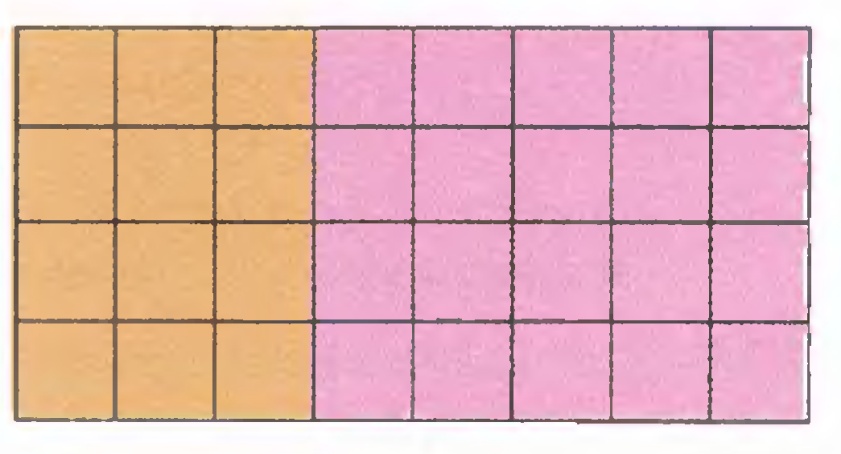 Найти общее количество квадратов в большом прямоугольнике.Рассмотреть все способы нахождения суммы квадратов в двуцветном прямоугольнике.Какой знак можно поставить между получившимися выражениями?Подставим вместо 4=a, 3=b, 5=c. Что получим?Найдите название этого закона в учебнике.Сложение и вычитание чисел столбиком.Проблемная ситуация:У Васи 1827 рублей, а у Пети 973рубля. Сколько всего денег у мальчиков? На сколько рублей у Васи больше чем у Пети?Проблемные вопросы: С помощью какого арифметического знака мы найдем общее количество денег у мальчиков?Каким образом мы будем складывать четырехзначное число с трехзначным?С помощью какого арифметического знака мы найдем разницу между количеством Васиных денег и Петиных?Каким образом мы будем вычитать из четырехзначного  числа с трехзначное?Умножение чисел столбиком.Проблемная ситуация:В магазин привезли мороженое. Количество в одной коробке – 137 шт. Сколько штук мороженого будет в 17 таких коробках? Проблемные вопросы: Как решить эту задачу? Каким образом будем умножать трехзначное число на двузначное?Степень с натуральным показателем.Задание: запишите выражение, которое состоит из 4х одинаковых множителей. Ответ:5*5*5*5.  Проблемная ситуация: Запишите выражение, состоящее из 1000 одинаковых множителей. Можно ли это сделать,  не затратив на это задание больше 30 секунд?Задачи «на части».Любая задача - это уже и есть некая смоделированная проблемная ситуация, остается только найти пути ее решения. В данном случае решение будет через «части».Перед уроком учащимся было предложено найти книгу Н.Носова «Витя Малеев в школе и дома», в которой надо было прочитать, где решалась задача на части.…Она ушла, а я взял задачник и стал читать задачу:"Мальчик и девочка рвали в лесу орехи. Они сорвали всего 120 штук. Девочка сорвала в два раза меньше мальчика. Сколько орехов было у мальчика и девочки?"Прочитал я задачу, и даже смех меня разобрал. "Вот так задача! - думаю. - Чего тут не понимать? Ясно, 120 надо поделить на 2, получится 60. Значит, девочка сорвала 60 орехов. Теперь нужно узнать, сколько мальчик: 120 отнять 60, тоже будет 60.... Только как же это так? Получается, что они сорвали поровну, а в задаче сказано, что девочка сорвала в 2 раза меньше орехов. Ага! - думаю. - Значит 60 надо поделить на 2, получится 30. Значит мальчик сорвал 60, а девочка 30 орехов." Посмотрел в ответ, а там : мальчик 80, а девочка 40.- Позвольте! - говорю. - Как же это?! У меня получается 30 и 60, а тут 40 и 80.…Проблемная ситуация: необходимо Вити помочь решить задачу.Деление с остатком.Задание: разделите 6057:7.Проблемная ситуация:Возможно ли разделить 6057:7 нацело?Что делать если делимое не делится нацело на делитель?Метрические единицы длины.Ученикам предлагается посмотреть  фрагмент из мультфильма «38 попугаев», где попугай своими шагами измеряет удава.Проблемная ситуация: В мультфильме «38 попугаев» удава измеряли попугаями. Какие единицы длины широко используют в настоящее время в России?Старинные меры длины.Ученикам предлагается посмотреть  фрагмент из мультфильма «Сказка о царе Салтане», в котором родился ребенок ростом в один аршин. В качестве дополнения актуально прочитать отрывок из сказки «Конек – Горбунок»:Проблемная ситуация: Какого роста родился ребенок?Какого роста конек – Горбунок?Какой длины уши у конька – Горбунка?Углы. Измерение углов.Так как транспортир – это инструмент, который был в наличии далеко не у каждого ученика, то о том,  что его нужно приносить на уроки я стала предупреждать обучающихся  уже за неделю. Всю это неделю они с интересом расспрашивали меня, о том для чего нужен этот необычный предмет. Так что проблемная ситуация создалась произвольно.Проблемные вопросы:Что такое транспортир?Для чего он нужен?Площадь прямоугольника. Единицы площади.Проблемная ситуация: измерить площадь пола в кабинете математики.Проблемные вопросы: Что необходимо знать для измерения площади?Какую геометрическую фигуру напоминает пол в кабинете математики?Как выглядит формула для нахождения площади прямоугольника?Объем прямоугольного параллелепипеда. Единицы объема.Проблемная ситуация: найти объем кабинета математики.Проблемные вопросы: Что необходимо знать для измерения объема?Какую геометрическую фигуру напоминает кабинет математики?Как выглядит формула для нахождения объема параллелепипеда?Признаки делимости.Проблемная ситуация:Как определить не вычисляя, разделится ли 1560: 10? Как определить не вычисляя, разделится ли 1560: 2? Как определить не вычисляя, разделится ли 1560: 5? Как определить не вычисляя, разделится ли 1560: 3? Как определить не вычисляя, разделится ли 1560: 9? Как определить не вычисляя, разделится ли 1560: 4? Простые и составные числа.Задание: Найдите все делители числа 5;Найдите все делители числа 15. Проблемная ситуация: Сколько делителей у числа 5? Какие это делители?Сколько делителей у числа 15? Какие это делители?Как называются натуральные числа, у которых всего 2 делителя?Как называются натуральные числа, у которых больше двух делителей?1 – это простое или составное число? Почему?0 – это простое или составное число? Почему?НОД (наибольший общий делитель).Задание: Найдите все делители числа 12;Найдите все делители числа 54.Проблемная ситуация:Какие делители имеет число 12?Какие делители имеет число 54?Есть ли у них общие (одинаковые) делители? Выпишите их.Какой среди этих делителей наименьший? Какой наибольший?Почему мы будем рассматривать наибольший делитель, а не наименьший?Как называются числа у которых НОД(a,b)=1?НОК (наименьшее общее кратное).Задание: Найдите все числа кратные 12 и не превышающие 110; Найдите все числа кратные 18 и не превышающие 110. Проблемная ситуация:Какие числа кратны 12?Какие числа кратны 18?Есть ли у них общие (одинаковые) кратные числа? Выпишите их.Какое среди этих кратных наименьшее? Какое наибольшее?Почему мы будем рассматривать наименьшее общее кратное, а наибольшее?Если числа взаимно простые, то чему будет равно их наименьшее общее кратное?Понятие дроби.Ученикам предлагается посмотреть фрагмент из мультфильма «Апельсин», где обитатели леса делят  апельсин.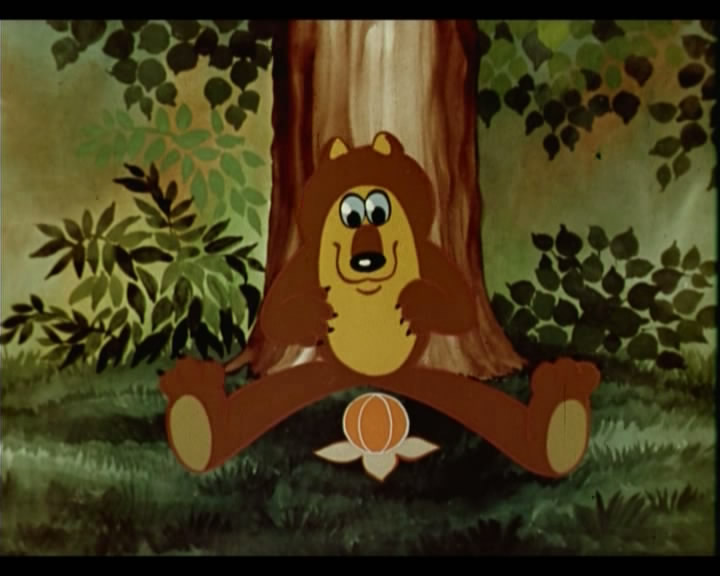 Проблемная ситуация:Как называются элементы, образующие апельсин?На сколько долей разделили апельсин?Как с помощью математического языка записать часть от апельсина, которая  досталась ежу?Результативность проблемного обученияДве с половиной четверти я внедряла в свои уроки  метод проблемного  обучения. Пришло время узнать,  был ли от этого положительный эффект. Ожидаемый результат – это повышение качества знаний.Итак, мы видим, что качество знаний за 2 четверть превышает итоговое качество знаний за 4-ый класс. Однако, так же видно, что в 5а классе качество знаний снизилось с 90,9% до 87,5. Неужели система дала сбой? После обработки персональных данных учеников видим, что качество знаний понизилось в связи с появлением в этом классе двух новых учеников, один из которых получил четвертную отметку «3». Во – второй четверти он выбыл из нашего лицея, в следствии чего качество знаний в 5а повысилось. То есть изменения качества знаний в этом классе зависит только от изменения количества обучающихся.Качество знаний 5а класс.Качество знаний показывает нам не полную картину происходящего, так как судя по этим диаграммам мы можем только посмотреть сколько учеников повысили свои отметки с «3» на «4» или «5», или наоборот понизили на «3».Поэтому посмотрим, были такие ученики, которые повысили свою отметку с «4» на «5» или наоборот понизили с «5» на «4».Видим, что в 5а и 5б количество четвертных «5» повысилось, понизилось – в 5б. После обработки персональных данных учеников видим, что количество «5» понизилось в связи с выбыванием из этого класса одной ученицы, которая получала четвертную отметку «5».Совершенно обосновано можно сделать вывод, что поставленные цели достигнуты, так как качество знаний во всех классах повысилось.При достижении поставленной цели были выполнены и следующие задачи:Достижение высокой самостоятельности учащихся;Формирование познавательного интереса или личностной мотивации учащегося.Приобретение (усвоение) ЗУН учащимися. Формирование поисковых и исследовательских умений и навыков. Приложение 1      Урок №2                                                                                                                                                                 Дата 2.09.2015СТРУКТУРА И ХОД УРОКАПриложение 2Урок №5                                                                                                                                                                   Дата 5.09.2015СТРУКТУРА И ХОД УРОКА
Приложение 3      Урок №7                                                                                                                                                              Дата 8.09.2015СТРУКТУРА И ХОД УРОКА
Приложение 4Урок №14                                                                                                                                                             Дата 15.09.2015СТРУКТУРА И ХОД УРОКАПриложение 5Урок №14                                                                                                                                                             Дата 15.09.2015СТРУКТУРА И ХОД УРОКАПриложение 6Урок №19                                                                                                                                                                   СТРУКТУРА И ХОД УРОКАПриложение 7Урок 23Методы: словесный, наглядный, частично-поисковый, практический.Формы урока: фронтальная, парная, самостоятельная работа.Ход урока:Приложение 8      Урок №25                                                                                                                                                             Дата 29.09.2015                                                                                                                                                                                       СТРУКТУРА И ХОД УРОКАПриложение 9Тема урока: «Задачи на части»Учебный предмет: «Математика»Класс: 5 Учебник: С.М.Никольский, М.К.Потапов, Н.Н.Решетников, А.В.Шевкин, «Математика»Тип урока: Урок открытия новых знаний. Цели урока: познакомить с решением задач на части; развивать память, развивать математическую речь; прививать умение сотрудничества, самооценку, учить анализировать, сравнивать, размышлять.- образовательные (формирование познавательных УУД): научить в процессе реальной ситуации решать задачи на части, путем рассмотрения возможных вариантов; выделять и формулировать познавательные цели, осознанно и произвольно строить свои высказывания.- развивающие (формирование регулятивных УУД)умение обрабатывать информацию и ранжировать ее по указанным основаниям; планировать свою деятельность в зависимости от конкретных условий; рефлексия способов и условий действия, контроль и оценка процесса и результатов деятельности. - воспитательные (формирование коммуникативных и личностных УУД): умение слушать и вступать в диалог, участвовать в коллективном обсуждении проблем, воспитывать ответственность и аккуратностьОборудование: презентация, мультимедийный проектор, компьютер.Этапы урока1. Организационный моментСоздать благоприятный психологический настрой на работу, подготовка к уроку необходимых принадлежностей.Включить учащихся в учебную деятельность.- Собирает тетради с домашним заданием. Конкурс «Самый быстрый и организованный ряд».- Участвуют в соревновании и передают тетради на первую парту своего ряда.Личностные УУД обеспечивают ориентацию учащихся в социальных ролях и межличностных отношениях.Коммуникативные УУД: управление поведением партнера – контроль, оценка действий партнера. Умение осознанно и произвольно строить речевое высказывание в устной форме.2. Актуализация знаний,Актуализация опорных знаний и способов действий.- “Найди слово” (задания записаны на доске):1. 52 х 13 + 48 х 13;438 х 9 – 238 х 9;3. 50 х 73 – 49 х 73;4. 6 х 52;5. 198 х15 – 98 х 15.Ответы: 1300 – С; 73 – И; 1500– А; 1800 – Ч; 312 – Т. (в порядке убывания)ЧАСТИ-Слушают инструкции.- Вычисляют.Располагают ответы в порядке убывания и получают слово «ЧАСТИ»Регулятивные УУД:прогнозирование - предвосхищение результата и уровня усвоения.- контроль в форме сличения результата с заданным эталоном с целью обнаружения отклонений и отличий от эталона;-коррекция - внесение необходимых дополнений.3.Целеполагание и мотивацияОбеспечение мотивации учения детьми, принятие ими целей урока.- Ведет опрос получившихся ответов.- Как вы думаете, а почему именно эти слова я зашифровала в таблице?Перед уроком учащимся было предложено найти книгу Н.Носова «Витя Малеев в школе и дома», в которой надо было прочитать, где решалась задача на части.…Она ушла, а я взял задачник и стал читать задачу:"Мальчик и девочка рвали в лесу орехи. Они сорвали всего 120 штук. Девочка сорвала в два раза меньше мальчика. Сколько орехов было у мальчика и девочки?"Прочитал я задачу, и даже смех меня разобрал. "Вот так задача! - думаю. - Чего тут не понимать? Ясно, 120 надо поделить на 2, получится 60. Значит, девочка сорвала 60 орехов. Теперь нужно узнать, сколько мальчик: 120 отнять 60, тоже будет 60.... Только как же это так? Получается, что они сорвали поровну, а в задаче сказано, что девочка сорвала в 2 раза меньше орехов. Ага! - думаю. - Значит 60 надо поделить на 2, получится 30. Значит мальчик сорвал 60, а девочка 30 орехов." Посмотрел в ответ, а там : мальчик 80, а девочка 40.- Позвольте! - говорю. - Как же это?! У меня получается 30 и 60, а тут 40 и 80.…Итак, тема сегодняшнего урока: “Задачи на части”, цель: вы должны получить представление о том, какие задачи можно относить к задачам на части, вывести алгоритм решения таких задач и в ходе обучающей самостоятельной работы попытаться самостоятельно применить его.- Говорят слова.- Отвечают на вопрос.(Мы будем сегодня говорить о задачах)Зачитывают отрывок из книги- Называют общие и конкретные цели, как для урока, так и для себя.-Отвечают.В ходе беседы по прочитанному отрывку выводится название типа задач (Задачи на части) и цели урока:Коммуникативные УУД: умение с достаточной полнотой и точностью выражать свои мысли в соответствии с задачами, постановка вопросов.Познавательные: самостоятельное выделение-формулирование познавательной цели; логические - формулирование проблемы.Регулятивные: целеполагание.4. Усвоение новых знаний и способов усвоенияСформировать способность к переводу текстов с русского языка на математический и обратно, зафиксировать алгоритм перевода в речи и в виде эталонов.Предлагает две задачи:№1. В кулинарной книге написано, что для варенья из малины на 3 части ягод надо брать две части сахара. Сколько сахара надо взять на 9 кг.ягод?№2. Для детских новогодних подарков были закуплены шоколадные конфеты и карамель – всего 20кг. Сколько было закуплено конфет того и другого сорта, если карамели взяли в 3 раза больше?Для решения задач учитель предлагает условие задачи показать в виде отрезков.Объясняет задание по учебнику  №430, №440Проверяет выполнении заданий, работает индивидуально с учащимися.Слушают учителя, показывают условие в виде отрезков, делают записи в тетрадь.Анализируют, делают вывод.Работают самостоятельно в тетради.Работают в тетради.Общеучебные универсальные действия: -моделирование - преобразование объекта из чувственной формы в модель;Универсальные логические действия:- построение логической цепи рассуждений. Познавательные: выбор наиболее эффективных способов решения задач в зависимости от конкретных условий;
Универсальные логические УУД: синтез как составление целого из частей, в том числе самостоятельно достраивая, восполняя недостающие компоненты;5.Динамическая пауза.Сменить деятельность, обеспечить эмоциональную разгрузку учащихсяВключает презентацию с динамической паузой.Выполняют упражнения.Учащиеся отдохнули, сделали гимнастику для глаз6. Организация первичного контроляВыявление качества и уровня усвоения знаний и способов действий, а также выявление недостатков в знаниях и способах действий, установление причин выявленных недостатков.Предлагает учащимся задачи на закрепление материала.№1. Для компота купили 1800 г сухофруктов. Яблоки составляют 4 части, груши – 3 части и сливы – 2 части общего веса сухофруктов. Сколько граммов яблок, груш и слив было в отдельности№2 В двух коробках 36 кусков мела. Когда из одной коробки израсходовали 12 кусков мела, то в ней стало в 3 раза меньше мела, чем в другой. Сколько кусков мела было в каждой коробке первоначальносоставляют условие, решают задачиЗаписывают верные ответы.Общеучебные универсальные действия: -моделирование - преобразование объекта из чувственной формы в модельЛичностные УУД обеспечивают ориентацию учащихся в социальных ролях и межличностных отношениях.Коммуникативные УУД:-планирование учебного сотрудничества с учителем и сверстниками;- управление поведением партнера – контроль, оценка действий партнера;умение с достаточно полнотой и точностью выражать свои мысли в соответствии с задачами и  условиями коммуникации7. Подведение итогов урока. Информация о домашнем задании.Дать качественную оценку работы класса и отдельных обучаемых. Обеспечение понимания детьми цели, содержания и способов выполнения домашнего задания.Проанализировать весь ход урока. Вначале урока ставили цели. Сумели ли их реализовать. Я анализирую, реализацию целей. Давайте подведем итоги урока.Какую тему мы изучали сегодня на уроке?Как удобнее записывать условие при решении задач на части?Учитель выставляет оценки за урок.Ученики оценивают свою степень усвоения нового материала.Выставляют оценки в дневник.Познавательные УУД:-рефлексия способов и условий действия, контроль и оценка процесса и результатов деятельности;
-самостоятельное выделение и формулирование познавательной цели;Регулятивные УУД: - оценка - выделение и осознание учащимся того, что уже усвоено и что еще подлежит усвоению, осознание качества и уровня усвоения.Коммуникативные УУД:-умение с достаточной полнотой и точностью выражать свои мысли в соответствии с задачами и  условиями коммуникации;- владение монологической и диалогической формами речи в соответствии с грамматическими и синтаксическими нормами родного языка.8. РефлексияИнициировать рефлексию детей по поводу психоэмоционального состояния, мотивации их собственной деятельности и взаимодействия с учителем и другими детьми в классе.Задать и прокомментировать домашнее задание.П. 4.3 №426, №441Записывают домашнее задание в дневник.Регулятивные УУД: уметь оценивать правильность выполнения действий на уровне адекватной ретроспективной оценки/Приложение 10Урок №27                                                                                                                                               Дата 30.09.2015 (5а и 5б)                                                                                                                                                                          СТРУКТУРА И ХОД УРОКАПриложение 11Урок № 55                                                                                                                                                                                  10.11.2015г. (5а, 5б)                                                                                                                                                                                                     11.11.2015г. (5в)Тема урока: «Метрические единицы длины».Цели: -Обучающие: познакомить с новой единицей измерения длины – метром; дать представления об этой единице; установить соотношение метра с другими единицами длины; познакомить с измерительными приборами; измерять предметы с помощью новой единицы и новых измерительных приборов; развивать вычислительные навыки. - Развивающие: развивать умение добывать информацию из разных источников, умение наблюдать; развивать коммуникативные навыки и способности учащихся посредством коллективной формы работы на уроке; развивать кругозор, глазомер, логическое мышление, память, внимание, математическую речь.- Воспитательные: умение слушать и вступать в диалог, участвовать в коллективном обсуждении проблем, интегрироваться в группу сверстников и строить продуктивное взаимодействие, воспитывать ответственность и аккуратность, развивать интерес к урокам математики.Планируемый результат:Предметный:
— знать основную единицу длины ;
— уметь сравнивать между собой различные единицы измерения длин;умение выполнять измерение предметов;умение преобразовывать единицы длины.Личностный: формировать независимость суждений, развивать готовность к самообразованию. Метапредметные: Познавательные УУД: знать, какие приборы используются для измерения длины;выражение приближенного ответа, при решении задач на нахождение длины. (+ повторение предыдущей темы)узнать новые единицы длины микрон, микромикрон.Коммуникативные УУД: уметь выражать свои мысли с достаточной полнотой и точностью; оформлять свои мысли в устной и письменной форме; слушать и понимать речь других; совместно договариваться о правилах поведения и общения в школе и следовать им; аргументировать свое мнение и позицию; Регулятивные  УУД:уметь определять и формулировать цель на уроке с помощью учителя; проговаривать последовательность действий на уроке; работать по коллективно составленному плану; оценивать правильность выполнения действия на уровне адекватной ретроспективной оценки.Орг. Момент.  Сообщить пословицу“Не стыдно не знать, стыдно не учиться”, мотивируя на положительное восприятие нового материала.Актуализация знаний.Привести пример части плоскости, вспомнить, что такое прямая, луч, отрезок, их обозначение. Вспомнить, что такое единичный отрезок. Как по другому можно назвать длину отрезка? Вспомнить приближенное вычисление длины отрезка. №367 Выявление цели и темы урока.-Представьте, что мама попросила вас сходить в магазин и купить на развес самых вкусных конфет. Каким образом продавец должен будет продать нам нужное количество конфет? Какой величиной он будет оперировать ? (масса)- А какая величина помогает нам ежедневно контролировать наш режим дня. Например : успевать в школу на занятия. (время).Ну а если я решу девочкам  еще сшить красивые платья для танцев. То мне какая величина поможет при раскройке ткани? (длина).- А с какой величиной мы будем сегодня работать, вы догадаетесь сами, когда посмотрите отрывок из мультфильма “38 попугаев”. (Просмотр отрывка)- О какой величине идёт речь?- Какие мерки использовали герои м/ф, чтобы определить длину удава? (попугая, мартышку, слоненка).- А в математике используют такие мерки?-Как вы думаете , что мы будем учиться делать сегодня на уроке?- Так вот, нам надо сегодня определить, с помощью какой единицы длины удобнее измерить длину удава.  Открытие новых знаний.- А чтобы нам было удобно, удав прислал нам своё изображение в полную длину.(На стене прикреплено изображение удава длиной3 метра 8 дм.)-И я в свою очередь  уже сделала измерения нашего  героя . И по моей мерочке длина удава составляет- (3*+8*)мм.-А вам понятно , о чем я говорю? 3000мм+800мм=3800мм=3м8дм.Вспоминаем: 1м=10дм=100см=1000ммДля измерения больших расстояний служит километр.Очень маленькие длины измеряют микронами и микромикронами:1мм=1000микрон=микрон1микрон= 1000 микромикрон =микромикронФизкультминутка. Дыхательная гимнастика Стрельниковой.Первичная проверка понимания. Вопросы к пункту из учебника.Первичное закрепление. №382, 383, 384, 385, 369(а), Подача домашнего задания. Стр.83, №368, 369(б) Подведение итогов урока. Рефлексия.  Личностные: оценивание "понравилось / не понравилось", "интересно / скучно", "было весело / грустно".Приложение 12. Тип урока: урок открытия новых знаний Цель урока: Формирование навыков и умений применять разные метрические единицы длины в решении задач.Задачи:• Создание условий для развития мышления, логики, познавательного интереса, способности к конструктивному творчеству, аккуратности, преодолению трудности, раскрытию способностей учащихся.• Воспитание целеустремленности при достижении поставленной цели, ответственности за результаты своего труда, уважения к мнению товарищей, доверительного отношения, чувства взаимопомощи, поддержки.Планируемые результаты: Личностные результаты- сформированность познавательных интересов, направленных на развитие представлений о разных метрических единицах длины;- понимание смысла поставленной задачи;- сформированность умений ясно, точно, грамотно излагать свои мысли в устной речи.Метапредметные результаты:познавательные- умение работать с различными источниками информации;- ориентироваться в разнообразии способов решения задач; выбирать наиболее эффективные способы;- использовать знаково-символические средства, модели, схемы для решения задач;- умение преобразовывать информацию из одной формы в другую.регулятивные- умение выполнять учебное действие в соответствии с целью.коммуникативные- умение адекватно использовать речевые средства для аргументации своей позиции;- умение работать совместно в атмосфере сотрудничества.Предметные результатыв познавательной (интеллектуальной) сфере- правильное прочтение краткой  записи задач.в ценностно-ориентационной сфере- применение новых знаний в новой ситуации;- объяснение того, как связать между собой все данные задачи.Учебное оборудованиеписьменные принадлежности, тетради, доска, компьютер, проектор, набор карточек для упражнений, карта урока:Технологическая карта урокаПриложение 13Урок 64                                                                                                                                                                                                                          20.11.2015гПлан-конспект урока по теме: «Измерение углов»Тема и номер урока в теме: Измерение углов, № 1Вид урока: урок открытия новых знаний.Цель: Формировать общее понятие о способе измерения углов транспортиром.Задачи:В предметном направлении:- Познакомить учащихся с прибором для измерения углов – транспортиром и единицей измерения углов – градусом;- Научить пользоваться им и измерять углы; В направлении личностного развития:- Развивать познавательный интерес, мотивацию к предмету;- Формировать внимание, воображение учащихся, самостоятельность, используя проблемные ситуации и творческие задания; В метапредметном направлении:- Развивать умение сравнивать, анализировать, обобщать;- Формировать представление о значимости математики в развитии цивилизации и современного общества, используя исторический материал. Оборудование:, транспортир, мел, доска.Понятия: транспортир, величина угла, градус, градусная мера угла, прямой, острый, тупой и развёрнутый углы.ХОД УРОКАМотивация к учебной деятельности. (2 мин)-Здравствуйте, ребята. - Сегодняшний урок, я хочу начать с притчи. Шел мудрец, а навстречу ему три человека, везли под горячим солнцем тележки с камнями для строительства Храма. Мудрец остановился и задал каждому по вопросу.
У первого спросил: - Что ты делал целый день? И тот с ухмылкой ответил, что целый день возил проклятые камни. У второго спросил: ” А ты что делал целый день? ”- И тот ответил: ” Я добросовестно выполнял свою работу. “ А третий улыбнулся, его лицо засветилось радостью, и с удовольствием он ответил “ А я принимал участие в строительстве Храма“.
Все они выполняли одну и ту же работу, но думали о ней, и выполняли её по-разному.Поэтому, хочется, чтобы вы понимали, что каждый из вас строит свой храм, и чтобы каждую минуту узнавая что-то новое, осознал полезность своего учебного труда.
2. Подготовка учащихся к восприятию нового материала (2 мин)А теперь вспомним:1) Какую геометрическую фигуру мы проходили на прошлом уроке? 3.Целеполагание и мотивация. Создание проблемной ситуации.(5 мин)Учебник стр. 142. На рисунках изображены два неравных угла и два неравных отрезка. 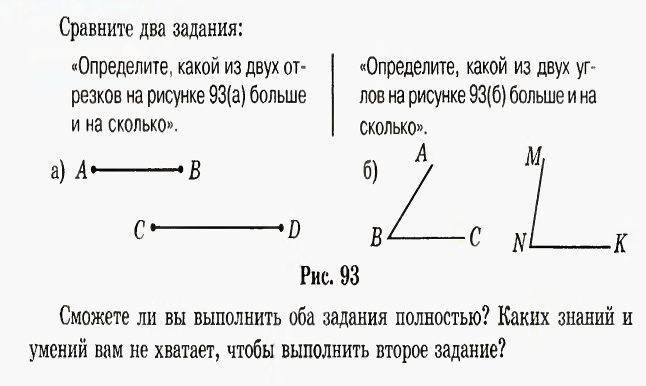 – Для того, чтобы определить на сколько один угол больше (или меньше) другого, мы должны уметь измерять углы, а для этого нужно: знать, какой прибор служит для измерения углов; знать единицу измерения углов (это и есть цель урока) Какова же цель сегодняшнего урока?Усвоение новых знаний (8 мин)Сформулируем тему урока. Откроем тетради. Запишем число. Классная работа. Тема урока: «Измерение углов».Цель урока: Научиться измерять углы.Задачи урока:Познакомиться с прибором, который служит для измерения углов.Узнать единицу измерения углов.Устный счет. Чтобы УЗНАТЬ КАКОЙ ПРИБОР СЛУЖИТ ДЛЯ ИЗМЕРЕНИЯ УГЛОВ ВЫПОЛНИТЕ№520( с.143) учебника. Вычислить устно и выбрав правильный ответ, заполнить таблицу. Зашифрованное слово – название инструмента, который служит для измерения углов. 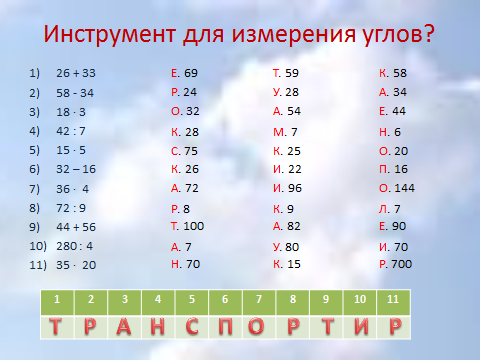 Для измерения углов применяют транспортир. «Транспортир» - латинское слово, означает «переношу» 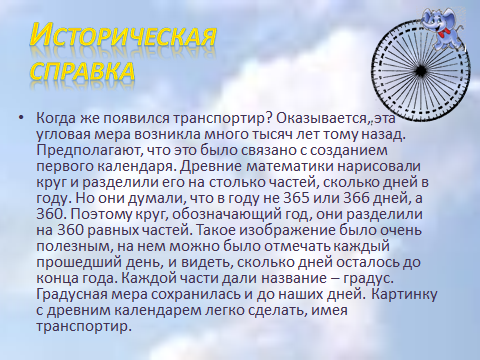 Обратите внимание, сколько различных транспортиров бывает! Положите перед собой транспортиры. Вы видите, какие они разные, но какие бы они ни были, у всех есть нечто общее ШКАЛА и ЦЕНТР, об этом мы сейчас и поговорим.А теперь давайте подробнее рассмотрим ваши транспортиры.Итак, шкала транспортира. Она расположена на полуокружности и пронумерована от 0 до 180. Бывают шкалы двойные: нумерация идет слева направо и справа налево. Центр этой полуокружности отмечен на транспортире точкой или черточкой. Найдите на своем транспортире центр и покажите его.ВОПРОСЫ:1)Рассмотрите внимательно шкалу транспортира. Как получить деление транспортира?(развёрнутый угол разделили на 180 равных частей – 180 равных углов )Величина одного такого угла принята за единицу (меру) измерения углов, которая называется градусом (слово «градус» - латинское, означает «шаг», «ступень»). 1 градус – это единица измерения углов. Обозначение – 10.10 – это угол, величина которого равна 1/180 развёрнутого угла.Величину угла, выраженную в градусах, называют градусной мерой угла. 5. Первичное закрепление( 8 мин)6.Релаксация (физкультминутка).(1 мин)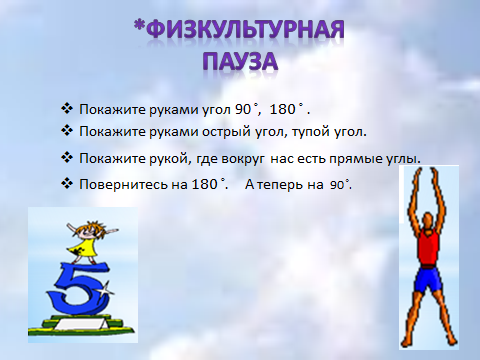 7. Организация первичного контроля. (10 мин)8. Подведение итогов урока.1) Ответьте на следующие вопросы: -Для чего служит транспортир?-На сколько делений разделена шкала транспортира?-Что такое градус? -Сколько градусов содержит прямой угол?-Сколько градусов содержит развёрнутый угол?-Расскажите, как измеряют углы транспортиром.2) Найти на рисунке острые, прямые и тупые углыДомашнее задание. (2 мин)9. Рефлексия (3 мин)Расскажите мне по схеме о том, что вам дал сегодняшний урок математики?Приложение 14Урок №73                                                                                                                       Дата 2.12.2015 (5а, 5б);    3.12.2015 (5в)СТРУКТУРА И ХОД УРОКАПриложение 15СТРУКТУРА И ХОД УРОКАПриложение 16Приложение 17СТРУКТУРА И ХОД УРОКАПриложение 18Технологическая карта урока на тему: «Наибольший общий делитель»Класс 5Учебник: Математика. 5класс. Авторы: С.М.Никольский, М.К.Потапов  и др.	Тема: «Наибольший общий делитель».	Дидактическая цель: создать условия для формирования новой учебной информации.	Цели по содержанию: - предметные: ввести  понятие наибольшего общего делителя, составить алгоритм нахождения НОД, сформировать умение нахождения НОД- метапредметные: развивать умения анализировать, сравнивать, обобщать, делать выводы, развивать внимание; - личностные: развивать познавательный интерес, воспитывать ответственность через  взаимопроверки, способствовать пониманию необходимости интеллектуальных усилий для успешного обучения, настойчивости для достижения цели; развивать самостоятельность, добросовестность и аккуратность.Планируемый результат: Предметный: Составить и освоить  алгоритм нахождения НОД, тренировать способность к его практическому применению.Личностные УУД: Формирование устойчивого интереса к творческой деятельностиПознавательные УУД: целеполагание, анализ, синтез, обобщение, аналогия, самостоятельное выделение и формулирование познавательной цели, поиск и выделение необходимой информации, проблема выбора эффективного способа решения, планирование, выдвижение гипотез и их обоснование, создание способа решения проблемыРегулятивные УУД: выполнение пробного учебного действия, фиксация индивидуальногозатруднения, волевая саморегуляция в ситуации затруднения.Коммуникативные УУД: планирование учебного сотрудничества, выражение своих мыслей, использование речевых средств для решения коммуникационных задач, достижение договорённости и согласование общего решения.Организация пространства: учебный кабинет.Приложение 19Приложение 20Тема:  Понятие дроби. Обыкновенная дробь.Понятие дроби.  Обыкновенная дробь. Урок №1«Математика 5» Никольский С.М.,  Потапов М.К. и др.  Цель урока: сформировать  понятие дроби и подготовить учащихся к  изучению сравнения дробей и  арифметических действий  с  нимиПланируемые результаты: Личностные: развивать умение слушать; ясно, точно, грамотно излагать свои мысли в устной и письменной речи; развивать креативность  мышления, инициативу, находчивость, активность при решении математических задач; формировать представления о математике как способе познания, сохранения и гармоничного развития мира, как части общечеловеческой культуры, о значимости математики в развитии цивилизации и современного общества;  Метапредметные: развивать умение видеть математическую задачу в контексте проблемной ситуации в других дисциплинах, в окружающей жизни; формировать умение работать в группах;Предметные: развивать  умение работать с математическим текстом (анализировать, извлекать необходимую информацию); развивать представления о числе.Тип урока: открытие новых знанийФормы работы учащихся: групповая, индивидуальнаяНеобходимое техническое оборудование: мультимедиа проектор, компьютер, историко-математический   материал, раздаточный материал  для групповой работы.Структура и ход урокаТехнологическая карта урокаЛитератураМатематика 5 класс: учебник для общеобразовательных учреждений. /С.М. Никольский, М. К. Потапов, Н. Н. Решетников, А. В. Шевкин – Изд. 13-е. – М.: Просвещение, 2014.Математика 5 класс: методические рекомендации/ М. К. Потапов, А. В. Шевкин  – М.: Просвещение, 2012.Биография М. И. Махмутова https://ru.wikipedia.orgУчитель математики Оксана Владимировна. Технологическая карта урока по математике в 5 классе «Старинные меры длины».Михайлова Галина Ивановна. Технологическая карта урока «Понятие дроби. Обыкновенные дроби»http://nsportal.ru/shkola/algebra/library/2012/12/18/urok-matematiki-v-5-kl-na-temu-ponyatie-drobi-obyknovennaya-drobЦыганок Людмила Фёдоровна. Технологическая карта урока «Задачи на части»http://infourok.ru/tehnologicheskaya-karta-uroka-tema-uroka-zadachi-na-chasti-klass-597745.htmlА. В. Максимова. Проблемное обучение и ФГОСhttp://econf.rae.ru/pdf/2013/02/2204.pdfПедагогические технологии - Кукушин В.С. - 3.7.3. Виды и уровни проблемного обучения http://www.univer5.ru/pedagogika/pedagogicheskie-tehnologii-kukushin-v.s/Page-36.htmlЧто ж он видит? -- Прекрасивых
 Двух коней золотогривых 
 Да игрушечку-конька 
 Ростом только в три вершка, 
 На спине с двумя горбами 
 Да с аршинными ушами.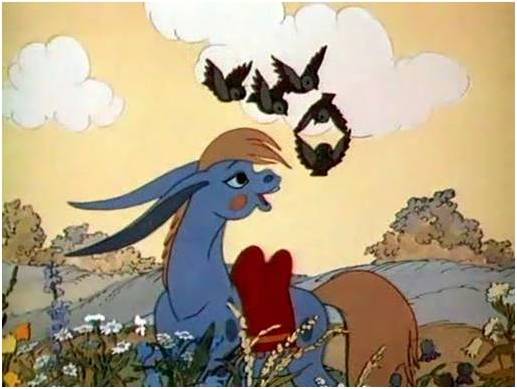 ТемаРяд натуральных чисел.Цели темы:Дидактическая цель: знакомство с понятием натуральные числа, совершенствование навыков в произношении чисел.Цели по содержанию:  - Обучающие: учить применять знания, полученные в начальной школе. - Развивающие:. развивать логическое мышление, память, внимание;- Воспитательные: воспитывать любовь к природе и бережливое отношение к окружающему миру.Основное содержание темыНатуральный ряд, натуральные числа. Тип урокаУрок  открытия новых знанийПланируемый результат:Предметный: научится описывать свойства натурального ряда. Читать и записывать натуральные числа, сравнивать и упорядочивать их.Личностный: ответственно относиться к учению; грамотно излагать свои мысли в устной и письменной речи.Метопредметные:Познавательные УУД: подписать рабочие тетради и тетради для контрольных работ по математике; вспомнить инструктаж по ОТ и ТБ на уроке математике; показать тематические тесты, которыми мы будем пользоваться на уроках.Коммуникативные УУД: воспитывать любовь к математике, коллективизм, уважение друг к другу, умение слушать, дисциплинированность, самостоятельность мышления.Регулятивные УУД: уметь определять и формулировать цель на уроке с помощью учителя; проговаривать последовательность действий на уроке; работать по коллективно составленному плану.Организация пространства  Учебный кабинет  Ресурсы 1.УМК учебник Никольский, С. М.Математика: учеб. для 5  кл. общеобразоват. учреждений  С. М. Никольский, М. К. Потапов, Н.Н. Решетников, А. В. Шевкин.   –13-е изд.  М.: Просвещение, 2014. диск к учебнику Никольского; Ресурсы 1.УМК учебник Никольский, С. М.Математика: учеб. для 5  кл. общеобразоват. учреждений  С. М. Никольский, М. К. Потапов, Н.Н. Решетников, А. В. Шевкин.   –13-е изд.  М.: Просвещение, 2014. диск к учебнику Никольского;№Этап урокаДеятельность учителяДеятельность ученикаИспользуемые методы, приемы, формыУУД УУД 1Организационный этап (2 мин.)Здравствуйте, ребята! Садитесь.Давайте отметим присутствующих.Приветствие.Встают и говорят-: «Я», при произношении мной фамилии того или иного ученика.Фронтальная форма обученияКоммуникативные: планирование учебного сотрудничества с учителем и сверстниками.Регулятивные: организация своей учебной деятельности.Личностные: самоорганизация, мотивация учения.Коммуникативные: планирование учебного сотрудничества с учителем и сверстниками.Регулятивные: организация своей учебной деятельности.Личностные: самоорганизация, мотивация учения.2Постановка цели и задач урока. Мотивация учебной деятельности учащихся. (2 мин.)Давайте подпишем учебники и тематические тесты.Сегодня будет разыгрываться вопрос на пятерку, я его задам чуть позже, после изучения новой темы.Подписывают учебники и тесты.Групповая форма обученияЛичностные: самоопределение.Регулятивные: целеполагание. Коммуникативные: планирование учебного сотрудничества с учителем и сверстниками.3Актуализация знаний. (3 мин.)Записываем на полях число 2.09.2015. Дальше год мы указывать не будем.Классная работа (по середине на той же строке).Запишите каждый любые 6 цифр.Теперь по очереди прочитайте у кого какое получилось число.Открыли учебники, подписали ;подписали тесты;далее тетради подписали;тетради обернули в обложки;Записывают числа.Читают их.Индивидуальная,фронтальная формы обучения.Познавательные: извлекают необходимую информацию для дальнейшей работы в кабинетеРегулятивные: в ситуации затруднения регулируют ход мыслей4Первичное усвоение новых знаний. (10 мин.)Посчитай мне, пожалуйста, карандаши.И вы.А вас попрошу посчитать кол-во  столов в этом кабинете.Посчитайте кол-во портретов великих математиков, прикрепленных над доской.Как называются числа, которые используются при подсчете предметов?Как называется совокупность натуральных чисел, записанных от 1в порядке возрастания и без пропусков?В нат. ряду есть  первое число, но нет последнего.Какое первое число?Почему не ноль?108 159Натуральные числаРяд натуральных чисел1Ноль - не нат. Число.Фронтальная форма обучения.Групповая форма обучения.Способы активизации мышления учащихся (система вопросов, создание проблемных ситуаций, организация поисковой, исследовательской работы на уроке и др.)Познавательные: структурирование собственных знаний.Коммуникативные: планирование учебного сотрудничества с учителем и сверстниками.Личностные: оценивание усваиваемого материала.Регулятивные: контроль и оценка процесса и результатов деятельности.Познавательные: структурирование собственных знаний.Коммуникативные: планирование учебного сотрудничества с учителем и сверстниками.Личностные: оценивание усваиваемого материала.Регулятивные: контроль и оценка процесса и результатов деятельности.5Первичная проверка понимания (5 мин.)Давайте ответим на вопросы в конце учебника.Ответы:Фронтальный опрос. Учебник. Никольский,Стр. 6, вопросы после параграфа.Личностные: оценивание, на сколько хорошо усвоен пройденный материал.Коммуникативные: умение вступать в диалог и вести его, вычислять примеры устно.Личностные: оценивание, на сколько хорошо усвоен пройденный материал.Коммуникативные: умение вступать в диалог и вести его, вычислять примеры устно.ФизкультминуткаДыхательная гимнастика Стрельниковой.Выполнение дыхательных упражнений вместе с учителем.Групповая форма работы.Первичное закрепление. (15 мин.)Теперь можно вспомнить пройденный материал за 4 класс и решить несколько примеров. Записываем № 1, потому что этот № из моего учебника.Сколько клеток отделяет классную работу от домашней?ХорошоРешаем примеры.4 клетки.Индивидуальная работа у доски, остальные в тетради.Учебник. Виленкин Н. Я., стр. 9, № 22(г, е, з)                   Никольский,Стр,18, №65 (а, б)Регулятивные: контроль и оценка процесса и результатов деятельности.Коммуникативные: формирование умения оформлять свои мысли в устной форме и письменной.Регулятивные: контроль и оценка процесса и результатов деятельности.Коммуникативные: формирование умения оформлять свои мысли в устной форме и письменной.Подача домашнего задания (5 мин.)Записываем домашнее задание: стр. 18, № 65 (в-м)Посмотрите на домашнее задание у кого какие есть вопросы?Записывают.Учебник. Никольский С. М.: стр. 18, № 65 (в-м)Личностные: оценивание, на сколько понятно домашнее задание.Личностные: оценивание, на сколько понятно домашнее задание.Подведение итогов(2 мин.)Как бы вы назвали наш урок?Что было самым важным на уроке?ОтвечаютКоммуникативные: формирование умения оформлять свои мысли в устной форме.Коммуникативные: формирование умения оформлять свои мысли в устной форме.Рефлексия эмоциональная (1 мин.)Поднимите большой палец вверх, если тема урока была для вас интересна.Опустите большой палец вниз, если на этом уроке вам было скучно.Отвечают.Личностные: оценивание "понравилось / не понравилось", "интересно / скучно", "было весело / грустно". Личностные: оценивание "понравилось / не понравилось", "интересно / скучно", "было весело / грустно". ТемаСравнение натуральных чисел.Цели темы:Дидактическая цель: формирование навыков сравнения натуральных чисел. Цели по содержанию:  - Обучающие: научить сравнивать числа на натуральном ряду,  - Развивающие:. развивать умение анализировать, сравнивать, обобщать, делать выводы, развивать внимание, развивать устную речь.- Воспитательные: воспитывать умение высказывать свою точку зрения, слушать ответы других, принимать участие в диалоге,   формировать способность к позитивному сотрудничеству.Основное содержание темыРяд натуральных чисел – ряд неотрицательных целых чисел, целые положительные числа, неравенство, двойное неравенство.Тип урокаУрок  открытия новых знанийПланируемый результат:Предметный: понимать, как работает метод сравнения натуральных чисел.Личностный: формировать независимость суждений, развивать готовность к самообразованию. Метапредметные: формировать, корректировать свои действия в соответствии с изменяющейся ситуацией. Познавательные УУД: уметь ориентироваться в своей системе знаний (отличать новое от уже известного с помощью учителя); добывать новые знания; структурировать знания; использовать знаково-символические средства.Коммуникативные УУД: уметь выражать свои мысли с достаточной полнотой и точностью; оформлять свои мысли в устной и письменной форме; слушать и понимать речь других; совместно договариваться о правилах поведения и общения в школе и следовать им; аргументировать свое мнение и позицию; Регулятивные  УУД:- уметь определять и формулировать цель на уроке с помощью учителя; проговаривать последовательность действий на уроке; работать по коллективно составленному плану; оценивать правильность выполнения действия на уровне адекватной ретроспективной оценки.Организация пространства  Учебный кабинет  Ресурсы                                                                      1.УМК учебник Никольский, С. М.Математика: учеб. для 5  кл. общеобразоват. учреждений  С. М. Никольский, М. К. Потапов, Н.Н. Решетников, А. В. Шевкин.   –13-е изд.  М.: Просвещение, 2014. диск к учебнику Никольского; Ресурсы                                                                      1.УМК учебник Никольский, С. М.Математика: учеб. для 5  кл. общеобразоват. учреждений  С. М. Никольский, М. К. Потапов, Н.Н. Решетников, А. В. Шевкин.   –13-е изд.  М.: Просвещение, 2014. диск к учебнику Никольского;№Этап урокаДеятельность учителя.Деятельность учащихся.Используемые методы, приемы, формыУУДОрганизационный этап (2 мин.)Здравствуйте, ребята! Садитесь.Давайте отметим присутствующих.-Есть вопросы по домашней работе?Собираем тетради с домашней работой.Раздаем новые.Число, классная работа.Приветствие.№ 24 из Д/З.Фронтальная форма обучения.Коммуникативные: планирование учебного сотрудничества с учителем и сверстниками.Регулятивные: организация своей учебной деятельности.Личностные: самоорганизация, мотивация учения.Постановка целей и задач. Мотивация к учебной деятельности учащихся (2 мин.)Сегодня нас ждет серьезная работа. Скажите пожалуйста сколько в вашем классе учеников?А вот в 5а – 24 человека.В каком же классе учеников больше?Как вы определили?Вот мы сегодня вместе с вами сформулируем правило для сравнения  натуральных чисел.22 В 5а?Групповая форма обучения.Личностные: самоопределение.Регулятивные: целеполагание. Коммуникативные: уметь совместно договариваться о правилах поведения и общения, следовать им, оформлять свои мысли в устной форме.Актуализация знаний (3 мин.)Посмотрите на ст. №5, как называется глава, которую мы изучаем сейчас сейчас? А что мы уже знаем про натуральные числа?Правильно.И еще каждое натуральное число можно записать в виде суммы слагаемых 99=9*10+9*1521 разложите мне устно.Теперь мы научимся их сравнивать.Что значит сравнить числа?- Натуральные числа и нуль. Натуральные числа – это числа, которые используются при счете.- Ряд натуральных чисел.-Ноль не натуральное число.-Позиционная система счисления.-Классы.Индивидуальная форма обученияТаблица с сайта:http://nsportal.ru/shkola/algebra/library/2014/09/15/tekhnologicheskaya-karta-uroka-desyatichnaya-sistema-schisleniyaПознавательные: формирование интереса к данной теме.Регулятивные: контроль и оценка процесса и результатов деятельности.Коммуникативные: выражают свои мысли с достаточной полнотой и точностью, аргументируют свое мнениеПервичное усвоение новых знаний (10 мин.)Из двух нат. чисел больше то, которое в ряду нат. чисел стоит правее.Сравнение по десятичной записи:Из 2х чисел > то, у которого разрядов больше.Из 2х чисел с одинаковым числом разрядов больше то, у которого больше первая из неодинаковых цифр.Два нат. числа равны, если у них одинаковое число разрядов и цифры одинаковых разрядов равны.Из a<b и b<c следует, что a<c.а>0, положительное; поэтому нат. числа еще наз. целыми положительными.Если к нашему нат. ряду приписать 0, то он будет наз-ся ряд неотрицательных целых чисел.ННатуральные.Групповая форма обучения.Познавательные: структурирование собственных знаний.Коммуникативные: планирование учебного сотрудничества с учителем и сверстниками.Личностные: оценивание усваиваемого материала.Регулятивные: контроль и оценка процесса и результатов деятельности.Первичная проверка понимания (5 мин.)Контрольные вопросы после параграфаОтвечают на вопросы.Фронтальный опросСтр. 12 (учебник)Личностные: оценивание, на сколько хорошо усвоен пройденный материал.Коммуникативные: умение вступать в диалог и вести его, вычислять примеры устно.Физкультминутка (1 мин.)Дыхательная гимнастика Стрельниковой.Выполнение дыхательных упражнений вместе с учителемГрупповая форма работыПервичное закрепление (14мин.)Ст13 № 32, 40, 41Дополнительные задания на карточках для одаренных детей.Решают.Индивидуальная работа у доски, остальные в тетрадях.Регулятивные: контроль и оценка процесса и результатов деятельности.Коммуникативные: формирование умения оформлять свои мысли в устной форме и письменной.Подача домашнего задания (5 мин.)Записываем домашнее задание: стр. 13, № 34; стр. 13, №37Посмотрите на домашнее задание у кого какие есть вопросы?ЗаписываютУчебник 5 класс. Никольский С. М.: стр. 10, № 21; стр. 18, №66Личностные: оценивание, на сколько понятно домашнее задание.Подведение итогов (2 мин.)Как бы вы назвали наш урок?Что было самым важным на уроке?Отвечают на вопросы.Коммуникативные: формирование умения оформлять свои мысли в устной форме.Рефлексия. (1 мин.)Нарисуйте на полях смайлик с улыбкой, если урок вам понравился или грустный, если урок вам не понравился.ОтвечаютЛичностные: оценивание "понравилось / не понравилось", "интересно / скучно", "было весело / грустно".ТемаСложение. Законы сложения.Цели темы:Дидактическая цель: актуализировать знания учащихся о сложении многозначных чисел; повторить название компонентов и результатов действия сложения; повторить свойства сложения натуральных чисел. Учить  применять свойства сложения.Задачи:  - Обучающие: научить использовать понятия слагаемое, сумма, периметр; научить применять  свойства сложения;  изображать сложение на координатном луче, применять свойства сложения при вычислениях, находить периметр многоугольника. - Развивающие:. развивать умение анализировать, сравнивать, обобщать, делать выводы, развивать внимание, формировать коммуникативную компетенцию учащихся; выбирать способы решения задач в зависимости от конкретных условий; рефлексия способов и условий действия, контроль и оценка процесса и результатов деятельности. - Воспитательные: умение слушать и вступать в диалог, участвовать в коллективном обсуждении проблем, интегрироваться в группу сверстников и строить продуктивное взаимодействие, воспитывать ответственность и аккуратность.Основное содержание темы, термины и понятия Законы сложения, сумма чисел, слагаемые.Тип урокаУрок  открытия новых знанийПланируемый результат:Предметный: выполнять сложение  натуральных чисел. Верно использовать в речи термины: сумма, слагаемое. Устанавливать взаимосвязи между компонентами и результатом при сложении; изображать сложение на координатном луче, применять свойства сложения при вычислениях рассуждать и делать выводы.Личностный: формировать независимость суждений, развивать готовность к самообразованию. Метапредметные: слушать собеседника и вести диалог; работать в паре и группе; излагать и аргументировать свою точку зрения; оценивать себя и товарищей Познавательные УУД: уметь ориентироваться в своей системе знаний (отличать новое от уже известного с помощью учителя); добывать новые знания (находить ответы на вопросы, используя учебник, свой жизненный опыт и информацию, полученную на уроке); структурировать знания; использовать знаково-символические средства.Коммуникативные УУД: уметь выражать свои мысли с достаточной полнотой и точностью; оформлять свои мысли в устной и письменной форме; слушать и понимать речь других; совместно договариваться о правилах поведения и общения в школе и следовать им; аргументировать свое мнение и позицию; Регулятивные  УУД:- уметь определять и формулировать цель на уроке с помощью учителя; проговаривать последовательность действий на уроке; работать по коллективно составленному плану; оценивать правильность выполнения действия на уровне адекватной ретроспективной оценки.Организация пространства  Учебный кабинет  Ресурсы 1.УМК учебник Никольский, С. М.Математика: учеб. для 5  кл. общеобразоват. учреждений  С. М. Никольский, М. К. Потапов, Н.Н. Решетников, А. В. Шевкин.   –13-е изд.  М.: Просвещение, 2014. диск к учебнику Никольского; Ресурсы 1.УМК учебник Никольский, С. М.Математика: учеб. для 5  кл. общеобразоват. учреждений  С. М. Никольский, М. К. Потапов, Н.Н. Решетников, А. В. Шевкин.   –13-е изд.  М.: Просвещение, 2014. диск к учебнику Никольского;№Этап урокаДеятельность учителя.Деятельность учащихся.Используемые методы, формыУУДОрганизационный этап (2 мин.)Приветствие  учащихся.Проверка  учителем готовности класса            к уроку; организация внимания; Приветствие.Фронтальная форма обучения.Коммуникативные: планирование учебного сотрудничества с учителем и сверстниками.Личностные: самоорганизация, мотивация учения.Актуализация знаний (3 мин.)Вступительное слово учителя. Устный счет.Повторение пройденного на прошлом уроке.Создание проблемной ситуации  по будущей теме.  Есть ли разница (8+12)+6 или 8+(12+6)?Какой знак можно поставить между выражениями?Решают примеры устного счета.Участвуют в работе по повторению, в беседе с учителем, отвечают на поставленный вопросы.Фронтальная форма обученияПознавательные: Логический анализ объектов с целью выделения признаков.Поиск и выделение необходимой информации.Регулятивные: контроль и оценка процесса и результатов деятельности.Постановка целей и задач. Мотивация к учебной деятельности учащихся (2 мин.)Вместе с учениками определяет цель урока.Научится складывать числа наиболее рациональным способом, применяя законы сложения.ООпределяют цель урока.Групповая форма обученияПознавательные УУД: самостоятельное выделение-формулирование познавательной цели.Регулятивные: целеполагание.Первичное усвоение новых знаний (8мин.)Создает ситуацию, входе решения которой учащиеся делают необходимый вывод.Подставим вместо 8=а, 12=b, 6=с. Что получим?Найдите название этого закона в учебнике.Вспомним как выглядит переместительный закон.НВспоминают названия компонентов при сложении. Делают выводы по свойствам сложения натуральных чисел.Групповая форма обучения.Познавательные: структурирование собственных знаний.Коммуникативные: планирование учебного сотрудничества с учителем и сверстниками.Личностные: оценивание усваиваемого материала.Регулятивные: контроль и оценка процесса и результатов деятельности.Физкультминутка.(2 мин.)Сменить деятельность, обеспечить эмоциональную разгрузку учащихся.Учащиеся сменили вид деятельности (отдохнули) и готовы продолжать работу.Первичная проверка понимания (5 мин.)Направляет работу учащихся.№42, 43Записывают равенстваИндивидуальная работа у доски.Стр. 15 (учебник)Личностные: оценивание, на сколько хорошо усвоен пройденный материал.Коммуникативные: умение вступать в диалог и вести его, вычислять примеры устно.Первичное закрепление (15мин.)Ст16 № 48 (а, в, д, ж), № 49(а, в, д, ж)Дополнительные задания на карточках для одаренных детей.Решают.Индивидуальная работа у доски, остальные в тетрадях.Регулятивные: контроль и оценка процесса и результатов деятельности.Коммуникативные: формирование умения оформлять свои мысли в устной форме и письменной.Подача домашнего задания (3 мин.)Записываем домашнее задание: Ст16 № 48 (б, г, е,з), № 49(б, г, е,з)Посмотрите на домашнее задание, у кого какие есть вопросы?ЗаписываютУчебник 5 класс. Никольский С. М.: стр. 10, № 21; стр. 18, №66Личностные: оценивание, на сколько понятно домашнее задание.Подведение итогов (2 мин.)Как бы вы назвали наш урок?Что было самым важным на уроке?Коммуникативные: формирование умения оформлять свои мысли в устной формеРефлексия. (3 мин.)ОтвечаютЛичностные: оценивание "понравилось / не понравилось", "интересно / скучно", "было весело / грустно".ТемаСложение. Законы сложения.Цели темы:Дидактическая цель: актуализировать знания учащихся о умножении многозначных чисел; повторить название компонентов и результатов действия умножени; повторить свойства умножения натуральных чисел. Учить  применять свойства умножения.Задачи:  - Обучающие: научить использовать понятия множитель, произведение; научить применять  свойства умножения;  записывать законы умножения буквенным выражением, строить схемы и модели для решения задач. - Развивающие:. развивать умение анализировать, сравнивать, обобщать, делать выводы, развивать внимание, формировать коммуникативную компетенцию учащихся; выбирать способы решения задач в зависимости от конкретных условий; рефлексия способов и условий действия, контроль и оценка процесса и результатов деятельности. - Воспитательные: умение слушать и вступать в диалог, участвовать в коллективном обсуждении проблем, интегрироваться в группу сверстников и строить продуктивное взаимодействие, воспитывать ответственность и аккуратность.Основные термины и понятия Законы умножения, произведение чисел, множитель,  сочетательный закон сложения.Тип урокаУрок  открытия новых знанийПланируемый результат:Предметный: выполнять умножение натуральных чисел. Верно использовать в речи термины: произведение, множитель. Устанавливать взаимосвязи между компонентами и результатом при умножении; применять свойства умножения при вычислениях рассуждать и делать выводы.Личностный: формировать независимость суждений, развивать готовность к самообразованию. Метапредметные: слушать собеседника и вести диалог; работать в паре и группе; излагать и аргументировать свою точку зрения; оценивать себя и товарищей Познавательные УУД: уметь ориентироваться в своей системе знаний (отличать новое от уже известного с помощью учителя); добывать новые знания (находить ответы на вопросы, используя учебник, свой жизненный опыт и информацию, полученную на уроке); структурировать знания; использовать знаково-символические средства.Коммуникативные УУД: уметь выражать свои мысли с достаточной полнотой и точностью; оформлять свои мысли в устной и письменной форме; слушать и понимать речь других; совместно договариваться о правилах поведения и общения в школе и следовать им; аргументировать свое мнение и позицию; Регулятивные  УУД:- уметь определять и формулировать цель на уроке с помощью учителя; проговаривать последовательность действий на уроке; работать по коллективно составленному плану; оценивать правильность выполнения действия на уровне адекватной ретроспективной оценки.Организация пространства  Учебный кабинет  Ресурсы                                                                                      1.УМК учебник Никольский, С. М.Математика: учеб. для 5  кл. общеобразоват. учреждений  С. М. Никольский, М. К. Потапов, Н.Н. Решетников, А. В. Шевкин.   –13-е изд.  М.: Просвещение, 2014. диск к учебнику Никольского; Ресурсы                                                                                      1.УМК учебник Никольский, С. М.Математика: учеб. для 5  кл. общеобразоват. учреждений  С. М. Никольский, М. К. Потапов, Н.Н. Решетников, А. В. Шевкин.   –13-е изд.  М.: Просвещение, 2014. диск к учебнику Никольского;№Этап урокаДеятельность учителя.Деятельность учащихся.Используемые методы, формыУУДОрганизационный этап (2 мин.)Приветствие  учащихся.Проверка  учителем готовности класса            к уроку; организация внимания; Приветствие.Фронтальная форма обучения.Коммуникативные: планирование учебного сотрудничества с учителем и сверстниками.Личностные: самоорганизация, мотивация учения.Актуализация знаний (3 мин.)Вступительное слово учителя. Устный счет.Повторение пройденного на прошлом уроке.Создание проблемной ситуации  по будущей теме.  Есть ли разница (8*5)*12 или 8*(5*12)?Какой знак можно поставить между выражениями?Решают примеры устного счета.Участвуют в работе по повторению, в беседе с учителем, отвечают на поставленный вопросы.Фронтальная форма обученияПознавательные: Логический анализ объектов с целью выделения признаков.Поиск и выделение необходимой информации.Регулятивные: контроль и оценка процесса и результатов деятельности.Постановка целей и задач. (2 мин.)Вместе с учениками определяет цель урока.Научится умножать числа наиболее рациональным способом, применяя законы умножения.ООпределяют цель урока.Групповая форма обученияПознавательные УУД: самостоятельное выделение-формулирование познавательной цели.Первичное усвоение новых знаний (8мин.)Создает ситуацию, входе решения которой учащиеся делают необходимый вывод.Подставим вместо 8=а, 5=b, 12=с. Что получим?Найдите название этого закона в учебнике.Вспомним переместительный закон умножения.НВспоминают названия компонентов при сложении. Делают выводы по свойствам сложения натуральных чисел.Групповая форма обучения.Познавательные: структурирование собственных знаний.Коммуникативные: планирование учебного сотрудничества с учителем и сверстниками.Личностные: оценивание усваиваемого материала.Физкультминутка.(2 мин.)Сменить деятельность, обеспечить эмоциональную разгрузку учащихся.Учащиеся сменили вид деятельности (отдохнули) и готовы продолжать работу.Первичная проверка понимания (5 мин.)Контрольные вопросы к параграфу.Записывают равенстваИндивидуальная работа у доски.Стр. 15 (учебник)Личностные: оценивание, на сколько хорошо усвоен пройденный материал.Коммуникативные: умение вступать в диалог и вести его, вычислять примеры устно.Первичное закрепление (15мин.)Ст16 № 48 (а, в, д, ж), № 49(а, в, д, ж)Дополнительные задания на карточках для одаренных детей.Решают.Индивидуальная работа у доски, остальные в тетрадях.Регулятивные: контроль и оценка процесса и результатов деятельности.Коммуникативные: формирование умения оформлять свои мысли в устной форме и письменной.Подача домашнего задания (3 мин.)Записываем домашнее задание: Ст16 № 48 (б, г, е,з), № 49(б, г, е,з)Посмотрите на домашнее задание, у кого какие есть вопросы?ЗаписываютУчебник 5 класс. Никольский С. М.: стр. 10, № 21; стр. 18, №66Личностные: оценивание, на сколько понятно домашнее задание.Подведение итогов (2 мин.)Как бы вы назвали наш урок?Что было самым важным на уроке?Коммуникативные: формирование умения оформлять свои мысли в устной формеРефлексия. (3 мин.)      Урок мне понравился, и я хорошо понял, как использовать правило. У меня были ошибки, мне понятно не все.      Я совсем не понял, как использовать правило.Рисуют на полях в тетради.Личностные: оценивание "понравилось / не понравилось", "интересно / скучно", "было весело / грустно".ТемаРаспределительный закон.Цели темы:Задачи:  - Обучающие: ознакомить учащихся с распределительным свойством умножения относительно сложения и вычитания; отработать умения применять это свойство при упрощении выражений - Развивающие:. развивать умение обобщать полученные знания; формировать познавательные умения (наблюдение, сравнение); развивать умение выдвигать и обосновывать свои высказывания.- Воспитательные: воспитание самостоятельности, нравственности по отношению к природе.Основные термины и понятия Распределительное свойство умножения относительно сложения, распределительное свойство умножения относительно вычитания.Тип урокаУрок  открытия новых знанийПланируемый результат:Предметный: научить рационально использовать свойства распредеоительного закона. Верно использовать в речи термины: распределительное свойство умножения относительно сложения и распредеоительное свойство умножения относительно вычитания. Личностный: формировать независимость суждений, развивать готовность к самообразованию. Метапредметные: слушать собеседника и вести диалог; работать в паре и группе; излагать и аргументировать свою точку зрения; оценивать себя и товарищей Познавательные УУД: уметь ориентироваться в своей системе знаний (отличать новое от уже известного с помощью учителя); добывать новые знания (находить ответы на вопросы, используя учебник, свой жизненный опыт и информацию, полученную на уроке); структурировать знания; использовать знаково-символические средства.Коммуникативные УУД: уметь выражать свои мысли с достаточной полнотой и точностью; оформлять свои мысли в устной и письменной форме; слушать и понимать речь других; совместно договариваться о правилах поведения и общения в школе и следовать им; аргументировать свое мнение и позицию; Регулятивные  УУД:- уметь определять и формулировать цель на уроке с помощью учителя; проговаривать последовательность действий на уроке; работать по коллективно составленному плану; оценивать правильность выполнения действия на уровне адекватной ретроспективной оценки.Организация пространства  Учебный кабинет  Ресурсы                                                                                      1.УМК учебник Никольский, С. М.Математика: учеб. для 5  кл. общеобразоват. учреждений  С. М. Никольский, М. К. Потапов, Н.Н. Решетников, А. В. Шевкин.   –13-е изд.  М.: Просвещение, 2014. диск к учебнику Никольского; Ресурсы                                                                                      1.УМК учебник Никольский, С. М.Математика: учеб. для 5  кл. общеобразоват. учреждений  С. М. Никольский, М. К. Потапов, Н.Н. Решетников, А. В. Шевкин.   –13-е изд.  М.: Просвещение, 2014. диск к учебнику Никольского;№Этап урокаДеятельность учителя.Деятельность учащихся.Используемые методы, формыУУДОрганизационный этап (2 мин.)Приветствие  учащихся.Проверка  учителем готовности класса            к уроку; организация внимания; Приветствие.Фронтальная форма обучения.Коммуникативные: планирование учебного сотрудничества с учителем и сверстниками.Личностные: самоорганизация, мотивация учения.Актуализация знаний (3 мин.)Вступительное слово учителя. Устный счет. (задание по карточкам)Вызывают 2х учеников к доскеНапишите сочетательный закон сложения;Напишите сочетательный закон умножения.Решают примеры устного счета.Участвуют в работе по повторению, в беседе с учителем, отвечают на поставленный вопросы.Фронтальная форма обученияПознавательные: Логический анализ объектов с целью выделения признаков.Поиск и выделение необходимой информации.Регулятивные: контроль и оценка процесса и результатов деятельности.Постановка целей и задач. Мотивация учебной деятельности.(2 мин.)Вместе с учениками определяет цель урока.Научится использовать рационально распределительный закон.  ООпределяют цель урока.Групповая форма обученияПознавательные УУД: самостоятельное выделение-формулирование познавательной цели.Первичное усвоение новых знаний (8мин.)На рисунке мы видим прямоугольник,  состоящий из двух прямоугольников разных цветов (оранжевый и розовый прямоугольники). Эти прямоугольники разбиты на одинаковые квадраты.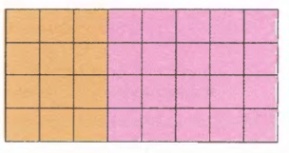 Проблемная ситуация: Найти общее количество квадратов в большом прямоугольнике.Рассмотреть все способы нахождения суммы квадратов в двуцветном прямоугольнике.Какой знак можно поставить между получившимися выражениями?Подставим вместо 4=a, 3=b, 5=c. Что получим?Найдите название этого закона в учебнике.Н1 способ:3*4+5*4=32 (квадрата) 2 способ:4*(3+5)=32 (квадрата) 3*4+5*4=4*(3+5)a*b+a*c=a*(b+c)Распределительный закон относительно сложениеГрупповая форма обучения.Познавательные: структурирование собственных знаний.Коммуникативные: планирование учебного сотрудничества с учителем и сверстниками.Личностные: оценивание усваиваемого материала.Регулятивные: контроль и оценка процесса и результатов деятельности.Физкультминутка.(2 мин.)Сменить деятельность, обеспечить эмоциональную разгрузку учащихся.Учащиеся сменили вид деятельности (отдохнули) и готовы продолжать работу.Первичная проверка понимания (5 мин.)Контрольные вопросы к параграфу.Записывают равенстваИндивидуальная работа у доски.Стр. 15 (учебник)Личностные: оценивание, на сколько хорошо усвоен пройденный материал.Коммуникативные: умение вступать в диалог и вести его, вычислять примеры устно.Первичное закрепление (15мин.)Ст28,№ 108 (а, в, д, ж), № 111(а, в, д, ж)Дополнительные задания на карточках для одаренных детей.Решают.Индивидуальная работа у доски, остальные в тетрадях.Регулятивные: контроль и оценка процесса и результатов деятельности.Коммуникативные: формирование умения оформлять свои мысли в устной форме и письменной.Подача домашнего задания (3 мин.)Записываем домашнее задание: Ст16 № 108 (б, г, е,з), № 111(б, г, е,з)Посмотрите на домашнее задание, у кого какие есть вопросы?ЗаписываютУчебник 5 класс. Никольский С. М.: стр. 10, № 21; стр. 18, №66Личностные: оценивание, на сколько понятно домашнее задание.Подведение итогов (2 мин.)Как бы вы назвали наш урок?Что было самым важным на уроке?Коммуникативные: формирование умения оформлять свои мысли в устной формеРефлексия. (3 мин.)      Урок мне понравился, и я хорошо понял, как использовать правило. У меня были ошибки, мне понятно не все.      Я совсем не понял, как использовать правило.Рисуют на полях в тетради.Личностные: оценивание "понравилось / не понравилось", "интересно / скучно", "было весело / грустно".ТемаСложение и вычитание чисел столбиком.Цели темы:Дидактическая цель: формирование навыков сложение и вычитание натуральных чисел столбиком. Цели по содержанию:  - Обучающие: научить пользоваться таблицей сложения, вспомнить переместительный, сочетательный и распределительный законы. - Развивающие:. развивать умение анализировать, сравнивать, обобщать, делать выводы, развивать внимание, развивать устную речь.- Воспитательные: воспитывать умение высказывать свою точку зрения, слушать ответы других, принимать участие в диалоге,   формировать способность к позитивному сотрудничеству.Основное содержание темы, термины и понятия Переместительный закон, сочетательный закон, распределительный закон.Разряды, сложение и вычитание чисел столбиком.Тип урокаУрок  открытия новых знанийПланируемый результат:Предметный: вспомнить из начальной школы как работает алгоритм сложения и вычитания чисел столбиком.Личностный: формировать независимость суждений, развивать готовность к самообразованию. Метапредметные: Познавательные УУД: уметь ориентироваться в своей системе знаний (отличать новое от уже известного с помощью учителя); добывать новые знания (находить ответы на вопросы, используя учебник, свой жизненный опыт и информацию, полученную на уроке); структурировать знания; использовать знаково-символические средства.Коммуникативные УУД: уметь выражать свои мысли с достаточной полнотой и точностью; оформлять свои мысли в устной и письменной форме; слушать и понимать речь других; совместно договариваться о правилах поведения и общения в школе и следовать им; аргументировать свое мнение и позицию; Регулятивные  УУД:- уметь определять и формулировать цель на уроке с помощью учителя; проговаривать последовательность действий на уроке; работать по коллективно составленному плану; оценивать правильность выполнения действия на уровне адекватной ретроспективной оценки.Организация пространства  Учебный кабинет  Ресурсы                                                                          1.УМК учебник Никольский, С. М.Математика: учеб. для 5  кл. общеобразоват. учреждений  С. М. Никольский, М. К. Потапов, Н.Н. Решетников, А. В. Шевкин.   –13-е изд.  М.: Просвещение, 2014. диск к учебнику Никольского; Ресурсы                                                                          1.УМК учебник Никольский, С. М.Математика: учеб. для 5  кл. общеобразоват. учреждений  С. М. Никольский, М. К. Потапов, Н.Н. Решетников, А. В. Шевкин.   –13-е изд.  М.: Просвещение, 2014. диск к учебнику Никольского;№Этап урокаДеятельность учителя.Деятельность учащихся.Используемые методы, приемы, формыУУДОрганизационный этап (2 мин.)Приветствие.Отметить  присутствующих.Организовать готовность класса к работе.Проверка домашнего задания.Приветствие.Фронтальная форма обучения.Коммуникативные: планирование учебного сотрудничества с учителем и сверстниками.Регулятивные: организация своей учебной деятельности.Личностные: самоорганизация, мотивация учения.Постановка целей и задач. Мотивация к учебной деятельности учащихся (2 мин.)Наша новая тема урока хорошо вам известна из начальной школы, но сегодня мы будем ее изучать немного по-новому.Так как вы и хотели мы сегодня с вами поиграем в учителей.ХорошоГрупповая форма обучения.Личностные: самоопределение.Регулятивные: целеполагание. Коммуникативные: уметь совместно договариваться о правилах поведения и общения, следовать им, оформлять свои мысли в устной форме.Актуализация знаний (3 мин.)Какие три замечательных закона мы изучили в этом учебном году?Для чего нам нужны эти законы?Как они работают?- Переместительный, сочетательный, распределительный. – Что бы было удобнее складывать и вычитать.- Что бы к сумме двух чисел прибавить третье число, можно к первому числу прибавить сумму второго и третьего чисел.Индивидуальная форма обученияПознавательные: формирование интереса к данной теме.Регулятивные: контроль и оценка процесса и результатов деятельности.Коммуникативные: выражают свои мысли с достаточной полнотой и точностью, аргументируют свое мнениеПервичное усвоение новых знаний (10 мин.)У Васи 1827 рублей, а у Пети 973рубля. Сколько всего денег у мальчиков? На сколько рублей у Васи больше чем у Пети?Проблемная ситуация: С помощью какого арифметического знака мы найдем общее количество денег у мальчиков?Как мы будем складывать четырехзначное число с трехзначным?С помощью какого арифметического знака мы найдем разницу между количеством Васиных денег и Петиных?Как мы будем вычитать из четырехзначного  числа с трехзначное?НСложениеСтолбикомВычитаниеВычитание столбиком.Групповая форма обучения.Познавательные: структурирование собственных знаний.Коммуникативные: планирование учебного сотрудничества с учителем и сверстниками.Личностные: оценивание усваиваемого материала.Регулятивные: контроль и оценка процесса и результатов деятельности.Первичная проверка понимания (5 мин.)Контрольные вопросы №121, №122Отвечают на вопросы.Фронтальный опросСтр. 12 (учебник)Личностные: оценивание, на сколько хорошо усвоен пройденный материал.Коммуникативные: умение вступать в диалог и вести его, вычислять примеры устно.ФизкультминуткаНадо встать и одновременно отдать честь правой рукой, а левую вытянуть вдоль туловища. Затем, подняв большой палец ладони левой руки, сказать «Во!». Затем хлопнуть в ладоши и сделать то же, но другими руками. Групповая форма работыПервичное закрепление (15мин.)№124(а, г, ж)                     №129 (а, в, д, ж)         №125(а, в, д, ж)№126 (а, г)Вычислите сумму (127-129)№127(а, г)№128 (а, в, д)Решают.Индивидуальная работа у доски, остальные в тетрадях.Регулятивные: контроль и оценка процесса и результатов деятельности.Коммуникативные: формирование умения оформлять свои мысли в устной форме и письменной.Подача домашнего задания (5 мин.)Запись домашнего задания: стр. 32, № 125 (б, г, е, з); №129 (б, г, е, з), инд. 120. (спрошу на оченку на следующем уроке)ЗаписываютУчебник 5 класс. Никольский С. Личностные: оценивание, на сколько понятно домашнее задание.Подведение итогов. (2 мин.)Наш урок подошел к концу, и я прошу вас заполнить листочки, которые лежат у вас на столе.Сегодня на уроке я узнал(а)…Мне больше всего удалось…Мне показалось важным…Что на твой взгляд удалось?Что на твой взгляд не удалось? Почему? Что учесть на будущее?ЗаисываютИндивидуальная форма работыКоммуникативные: формирование умения оформлять свои мысли в устной формеРефлексия. (3 мин.)С каким настроением вы уходите с урока. Поднимите соответствующую карточку.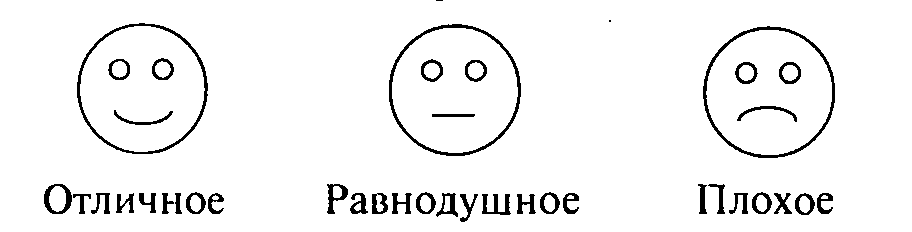 ОтвечаютЛичностные: оценивание "понравилось / не понравилось", "интересно / скучно", "было весело / грустно".ТемаУмножение чисел столбиком.Цели темы:Дидактическая цель: создать условия для формирования записывать и выполнять умножение столбиком, решения простых задач на умножение Цели по содержанию:  - Обучающие: формирование вычислительных навыков;осмысление алгоритма записи умножения столбиком;развитие операций логического мышления: сравнения, анализа, синтеза; - Развивающие:. - развивать умение доказывать и аргументировать, отстаивать свою точку зрения; развитие волевой саморегуляции, навыков самопроверки, контроля, коррекции, оценки.  - Воспитательные: воспитывать умение высказывать свою точку зрения, слушать ответы других, принимать участие в диалоге,   формировать способность к позитивному сотрудничеству.Основные термины и понятия Переместительный закон, сочетательный закон, распределительный закон.Умножение чисел столбиком.Тип урокаУрок  открытия новых знанийПланируемый результат:Предметный: вспомнить из начальной школы как работает алгоритм сложения и вычитания чисел столбиком.Личностный: проявлять учебно-познавательный интерес к новому учебному материалу;  развитие самооценки на основе критерия успешности.Метапредметные: Познавательные УУД: закреплять навыки табличного умножения; выполнять письменно арифметические действия; решать текстовые задачи.Коммуникативные УУД: уметь выражать свои мысли с достаточной полнотой и точностью; оформлять свои мысли в устной и письменной форме; слушать и понимать речь других; совместно договариваться о правилах поведения и общения в школе и следовать им; аргументировать свое мнение и позицию; Регулятивные  УУД:- уметь определять и формулировать цель на уроке с помощью учителя; проговаривать последовательность действий на уроке; работать по коллективно составленному плану; оценивать правильность выполнения действия на уровне адекватной ретроспективной оценки.Организация пространства  Учебный кабинет  Ресурсы                                                                          1.УМК учебник Никольский, С. М.Математика: учеб. для 5  кл. общеобразоват. учреждений  С. М. Никольский, М. К. Потапов, Н.Н. Решетников, А. В. Шевкин.   –13-е изд.  М.: Просвещение, 2014. диск к учебнику Никольского; Ресурсы                                                                          1.УМК учебник Никольский, С. М.Математика: учеб. для 5  кл. общеобразоват. учреждений  С. М. Никольский, М. К. Потапов, Н.Н. Решетников, А. В. Шевкин.   –13-е изд.  М.: Просвещение, 2014. диск к учебнику Никольского;Основные этапы организации учебной деятельностиЦель этапаСодержание педагогического взаимодействияСодержание педагогического взаимодействияСодержание педагогического взаимодействияСодержание педагогического взаимодействияОсновные этапы организации учебной деятельностиЦель этапаДеятельность учителяДеятельность обучающихсяДеятельность обучающихсяДеятельность обучающихсяОсновные этапы организации учебной деятельностиЦель этапаДеятельность учителяПознавательнаяРегулятивнаяКоммуникативная1 Организационный моментЭмоциональный настрой на работуПроводит инструктаж, настраивает детей на работу, проверяет готовность к уроку.Определяют готовность к урокуФормулируют  для себя правила поведения и аргументируют необходимость их выполнения.Слушают учителя.2. Актуализация знанийПовторить прием умножения многозначного числа в строчку, определить проблему. 1.Работа над ошибками.2.- Сегодня на уроке нам с вами предстоит интересная работа, где надо поразмышлять , обсудить, сделать выбор.На доске запись:125*4+125*96  131*18+131*5Способ решения?Выполняют задания на основе использования свойств арифметических действий, проводят сравнение, выявляют затруднение.Распределительный законКонтролируют свою деятельность.Слушают учителя. Отвечают на вопросы.3. Постановка учебных целейОпределение цели урокаТеперь решим задачу про вкусное мороженое, которое привезли в магазин. Кол-во в коробке – 137 шт.Сколько мороженного в 17 таких коробках?Как выглядит решение этой задачи?Получится ли у нас перемножить в строчку эти числа?Давайте поэкспериментируем, те ученики, которые считают, что в строчку вычислить легче, считают в строчку, все остальные как будут считать?Цель какая?Формулируют свое высказывание. Кол-во коробок * кол-во мороженого в одной коробке.Да.Нет.Столбиком.Целеполагание Слушают учителя. Отвечают на вопросы4. Построение проекта выхода из затрудненияНайти рациональный способ решения проблемыАлгоритм записи умножения столбиком- (Какой способ записи используем при умножении многозначных чисел?(запись столбиком)- Какое правило записи обязательно выполняем? (поразрядная запись)Предлагают способы решенияАнализируют предложенные способы.Предлагают способы решенияЗапись столбиком умножения.Решают  у доски  502*326Новым способом – записи в столбик, проговаривая алгоритм действий.Проявление волевой саморегуляцииСтавят цель  -научиться записи и умножению столбиком.Самопроверка записи, вычислений, коррекцияВыслушают  мнения обучающихся.Принимают их мнения.Задают  вопросы по необходимости.5.  Первичное закрепление с проговариванием во внешней речиРешение типовых заданий№139, 140, 141 (1и 2 столбик)Индивидуальная проверка, коррекция действий Проговаривают алгоритм записи и вычитания умножения вслух.Осознанное построение речевого высказывания.Самопроверка, коррекция, волевая саморегуляция в случае затруднения.Работа в парахВыражение своих мыслей с достаточной полнотой и точностью.6. ФизкультминуткаСнятие нагрузкиСтихотворение про хомку.Ученик выходит к доске и проводит упражнения на снятия напряжения. 7. Самостоятельная работаЗакрепление навыка письменного умноженияОрганизовывает деятельность учащихся по учебнику.Учебник стр. 36  № 142(а, г, ж, к, н) (слабый ученик  у доски, самостоятельно решает для проверки  - эталон)- У кого не так?- Почему?Создает ситуацию успешности. Дифференцированный подход (сильным учащимся )Учебник стр. 36 № 143Индивидуальная проверка, коррекция.Самостоятельное выполнение заданий нового типа: принимать и сохранять учебную задачу.Сравнение с эталоном, анализ,  обобщение способа действий.Анализируют, какой знак в записи столбиком заменяет знак « = »? (черта)Узнают, задание в такой форме звучит: «Выполнить задание на умножение»Самопроверка, самоконтроль,  коррекция.Задать вопрос учителю.Использование критериев для обоснования своего суждения.Задают вопросы учителю.8. Итоги урока.РефлексияСоотнести цель и результат учебной деятельности  - Какая цель?- Достигли результата?Контроль и оценка процесса и результата своей деятельности на урокеПонимать причины успеха/ неуспеха9. Домашнее заданиеСделать выбор домашнего заданияИнструктаж по домашнему заданию.стр. 36 №139, 141(3-й столбик)инд. №142(3-й столбик)Соотносят свои возможностиОпределяют задания для себяСлушают учителя. Задают вопросы.ТемаСтепень с натуральным показателем.Цели темы:Цели: Обучающие: — сформировать понятие степени; сформировать умение чтения и записи выражений со степенями; 
— тренировать вычислительные навыки;  отработать навыки нахождения значения степени на примерах;
— подготовить к понятию «геометрическая прогрессия». - Развивающие: развивать умение добывать информацию из разных источников, умение наблюдать; развивать коммуникативные навыки и способности учащихся посредством коллективной формы работы на уроке; обеспечить достижение указанной цели урока и создать на уроке условия для развития мыслительных способностей учащихся.- Воспитательные: умение слушать и вступать в диалог, участвовать в коллективном обсуждении проблем, интегрироваться в группу сверстников и строить продуктивное взаимодействие, воспитывать ответственность и аккуратность.Основное содержание темы, термины и понятия Основание степени, показатель степени, квадрат числа, куб числа, триллион, десять триллионов, сто триллионов.Тип урокаУрок  открытия новых знанийПланируемый результат:Предметный:
— читать и записывать выражения со степенями;
— находить значение степени в примерах;
-создавать творческие работы, презентации на заданную тему ;
-оценивать свою деятельность (успех, неуспех, ошибки умение сотрудничать, принимать мнения и варианты решения одноклассников), высказывать свои суждения, предположения, аргументы.Метапредметные: слушать собеседника и вести диалог; работать в паре и группе; излагать и аргументировать свою точку зрения; оценивать себя и товарищей Личностные УУД: формировать независимость суждений, развивать готовность к самообразованию. Познавательные УУД: -знать, какую операцию в математике называют степенью;
— познакомить с историей записи степени и с историей шахмат. Коммуникативные УУД: уметь выражать свои мысли с достаточной полнотой и точностью; оформлять свои мысли в устной и письменной форме; слушать и понимать речь других; совместно договариваться о правилах поведения и общения в школе и следовать им; аргументировать свое мнение и позицию; Регулятивные  УУД:- уметь определять и формулировать цель на уроке с помощью учителя; проговаривать последовательность действий на уроке; работать по коллективно составленному плану; оценивать правильность выполнения действия на уровне адекватной ретроспективной оценки.Организация пространства  Учебный кабинет  Ресурсы                                                                                          1.УМК учебник Никольский, С. М.Математика: учеб. для 5  кл. общеобразоват. учреждений  С. М. Никольский, М. К. Потапов, Н.Н. Решетников, А. В. Шевкин.   –13-е изд.  М.: Просвещение, 2014. диск к учебнику Никольского; Ресурсы                                                                                          1.УМК учебник Никольский, С. М.Математика: учеб. для 5  кл. общеобразоват. учреждений  С. М. Никольский, М. К. Потапов, Н.Н. Решетников, А. В. Шевкин.   –13-е изд.  М.: Просвещение, 2014. диск к учебнику Никольского;№Этап урокаДеятельность учителя.Деятельность учащихся.Используемые методы, приемы, формыУУДОрганизационный этап (2 мин.)Приветствие  учащихся.Проверка  учителем готовности класса            к уроку; организация внимания; Приветствие.Фронтальная форма обучения.Коммуникативные: планирование учебного сотрудничества с учителем и сверстниками.Личностные: самоорганизация, мотивация учения.Актуализация знаний (3 мин.)Вступительное слово учителя.  Мы уже знаем, что сумму нескольких одинаковых слагаемых принято записывать в виде произведения 2+2+2+2+2+2=2*65*5*5*5=Он давно знакомый мой,
Каждый угол в нем прямой.
Все четыре стороны
Одинаковой длины.
Вам его представить рад.
Как зовут его?
Какие свойства квадрата вы знаете?
Найдите площадь квадрата со стороной 5см
Запишите выражение и найдите его значение.Что интересного в данном ряду выражений?
5; 5· 5: 5· 5· 5: 5· 5· 5· 5; 
5· 5· 5· 5· 5
Какое выражение лишнее?
Сколько множителей содержит выражение второе?
На 10-ом?
Запишите выражение, которое стоит в данном ряду на 1000-ом месте.
Почему вы не смогли выполнить задание?
Какова цель нашего урока?
Как можно сформулировать тему нашего урока?Решают примеры устного счета.Участвуют в работе по повторению, отвечают на поставленный вопросы.Фронтальная форма обученияПознавательные: Логический анализ объектов с целью выделения признаков.Регулятивные: контроль и оценка процесса и результатов деятельности.Постановка целей и задач. Мотивация к учебной деятельности учащихся (2 мин.)Научиться записывать выражения у которых 1000 одинаковых множителей.ООпределяют цель урока.Групповая форма обученияПознавательные УУД: самостоятельное выделение-формулирование познавательной цели.Регулятивные: целеполагание.Первичное усвоение новых знаний (8мин.)Какие есть идеи?
Традиционную математическую запись придумать сложно, в математике принято записывать:
5· 5= 52
Как записать второе произведение?
Третье? И т. д.
Что означает цифра 5 в каждой записи?
Что означают числа 2, 3, 4, 5?
Записанные выражения в математике называются степенью числа.
52: вторая степень числа 5, 5 во второй степени.
Прочитайте записанные степени:
53; 54
Кто догадался, в какое царство мы попали?

У нас записаны разные степени. Что показывает число 5?

Это число называется основанием степени.
Что показывают числа 2,3,4?

Эти числа называются показателями степени.
Как записать число на 1000-ом месте в этом ряду?
Что означает аn?
Как называется an?
Как называются а и n?НОтвечают на вопросы. Решают поставленную проблему.Групповая форма обучения.Познавательные: структурирование собственных знаний.Коммуникативные: планирование учебного сотрудничества с учителем и сверстниками.Личностные: оценивание усваиваемого материала.Регулятивные: контроль и оценка процесса и результатов деятельности.Физкультминутка.(2 мин.)1, 2, 3, 4, 5 все умеем мы считать
Раз! Подняться, потянуться.
Два! В ладоши три хлопка,
Головою три кивка
На четыре-руки шире,
Пять — руками помахать.
Шесть — за парту тихо сесть.
На семь восемь лень отбросить!Учащиеся сменили вид деятельности (отдохнули) и готовы продолжать работу.Первичная проверка понимания (5 мин.)найти ошибки. 
7 · 7 · 7 · 7 · 7=7 3
0,2· 0,2· 0,2=0,2 5
64· 64· 64· 64=64 8
1· 1· 1·1·1· 1· 1· 1=1 6
3· 3· 3· 3· 3· 3стр. 40, №153-158
Записывают равенстваИндивидуальная работа у доски.Стр. 15 (учебник)Личностные: оценивание, на сколько хорошо усвоен пройденный материал.Коммуникативные: умение вступать в диалог и вести его, вычислять примеры устно.Первичное закрепление (15мин.)Ст40 № 160, № 162Дополнительные задания на карточках для одаренных детей.Решают.Индивидуальная работа у доски, остальные в тетрадях.Регулятивные: контроль и оценка процесса и результатов деятельности.Коммуникативные: формирование умения оформлять свои мысли в устной форме и письменной.Подача домашнего задания (2.)Записываем домашнее задание: Ст40 № 159, 161Посмотрите на домашнее задание у кого какие есть вопросы?ЗаписываютУчебник 5 класс. НикольскийЛичностные: оценивание, на сколько понятно домашнее задание.Рефлексия (3 мин.)_Рирсуют смайлик.Личностные: оценивание "понравилось / не понравилось", "интересно / скучно", "было весело / грустно".ТемаДеление нацело.Цели темы:Цели: Обучающие: — сформировать понятие деления; 
— тренировать вычислительные навыки;  отработать навыки нахождения значения степени на примерах;
— подготовить к понятию «геометрическая прогрессия». - Развивающие: развивать умение добывать информацию из разных источников, умение наблюдать; развивать коммуникативные навыки и способности учащихся посредством коллективной формы работы на уроке; обеспечить достижение указанной цели урока и создать на уроке условия для развития мыслительных способностей учащихся.- Воспитательные: умение слушать и вступать в диалог, участвовать в коллективном обсуждении проблем, интегрироваться в группу сверстников и строить продуктивное взаимодействие, воспитывать ответственность и аккуратность.Основное термины и понятия Делитель, делимое, частное.Тип урокаУрок  открытия новых знанийПланируемый результат:Предметный:
— вспомнить деление столбиком;
— находить делимое, делитель частное;
-создавать творческие работы;
-оценивать свою деятельность (успех, неуспех, ошибки умение сотрудничать, принимать мнения и варианты решения одноклассников), высказывать свои суждения, предположения, аргументы.Личностный: формировать независимость суждений, развивать готовность к самообразованию. Метапредметные: слушать собеседника и вести диалог; работать в паре и группе; излагать и аргументировать свою точку зрения; оценивать себя и товарищей Познавательные УУД: -знать, какую операцию в математике называют степенью;
— познакомить с историей записи степени и с историей шахмат.Коммуникативные УУД: уметь выражать свои мысли с достаточной полнотой и точностью; оформлять свои мысли в устной и письменной форме; слушать и понимать речь других; совместно договариваться о правилах поведения и общения в школе и следовать им; аргументировать свое мнение и позицию; Регулятивные  УУД:- уметь определять и формулировать цель на уроке с помощью учителя; проговаривать последовательность действий на уроке; работать по коллективно составленному плану; оценивать правильность выполнения действия на уровне адекватной ретроспективной оценки.Организация пространства  Учебный кабинет  Ресурсы                                                                                              1.УМК учебник Никольский, С. М.Математика: учеб. для 5  кл. общеобразоват. учреждений  С. М. Никольский, М. К. Потапов, Н.Н. Решетников, А. В. Шевкин.   –13-е изд.  М.: Просвещение, 2014. диск к учебнику Никольского; Ресурсы                                                                                              1.УМК учебник Никольский, С. М.Математика: учеб. для 5  кл. общеобразоват. учреждений  С. М. Никольский, М. К. Потапов, Н.Н. Решетников, А. В. Шевкин.   –13-е изд.  М.: Просвещение, 2014. диск к учебнику Никольского;№Этап урокаДеятельность учителя.Деятельность учащихся.Используемые методы, приемы, формыУУДОрганизационный этап (2 мин.)Приветствие  учащихся.Проверка  учителем готовности класса            к уроку; организация внимания; Приветствие.Фронтальная форма обучения.Коммуникативные: планирование учебного сотрудничества с учителем и сверстниками.Актуализация знаний (3 мин.)Показатель степени, основание степени.Примеры для устного счета. Компоненты деления.Решают примеры устного счета.Участвуют в работе по повторению, отвечают на поставленный вопросы.Фронтальная форма обученияПознавательные: Логический анализ объектов с целью выделения признаков.Регулятивные: контроль и оценка процесса и результатов деятельности.Постановка целей и задач. (2 мин.)Разделите 6057:7. Разделится ли нацело?Как поступить в этом случае?Цель нашего урока?ОНет.Научится делить с остатком.Групповая форма обученияПознавательные УУД: самостоятельное выделение-формулирование познавательной цели.Первичное усвоение новых знаний (8мин.)а:1=аа:а=1делить на ноль нельзя.НОтвечают на вопросы. Решают поставленную проблему.Групповая форма обучения.Познавательные: структурирование собственных знаний.Коммуникативные: планирование учебного сотрудничества с учителем и сверстниками.Физкультминутка.(2 мин.)1, 2, 3, 4, 5 все умеем мы считать
Раз! Подняться, потянуться.
Два! В ладоши три хлопка,
Головою три кивка
На четыре-руки шире,
Пять — руками помахать.
Шесть — за парту тихо сесть.
На семь восемь лень отбросить!Учащиеся сменили вид деятельности (отдохнули) и готовы продолжать работу.Первичная проверка понимания (5 мин.)№ 172-179Записывают равенстваИндивидуальная работа у доски.Стр. 15 (учебник)Личностные: оценивание, на сколько хорошо усвоен пройденный материал.Коммуникативные: умение вступать в диалог и вести его, вычислять примеры устно.Первичное закрепление (15мин.)Ст42 № 180-183Дополнительные задания на карточках для одаренных детей.Решают.Индивидуальная работа у доски, остальные в тетрадях.Регулятивные: контроль и оценка процесса и результатов деятельности.Коммуникативные: формирование умения оформлять свои мысли в устной форме и письменной.Подача домашнего задания (2.)Записываем домашнее задание: Ст42 № 184Посмотрите на дом. задание, вопросы?ЗаписываютУчебник 5 класс. НикольскийЛичностные: оценивание, на сколько понятно домашнее задание.Рефлексия (3 мин.)Рисуют смайлик.Личностные: оценивание "понравилось / не понравилось", "интересно / скучно", "было весело / грустно".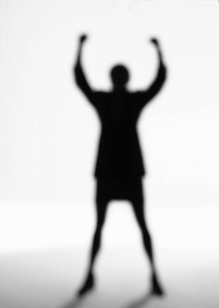 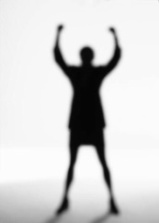 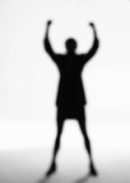 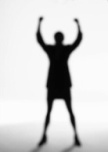 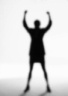 У меня получились правильные соответствияЯ выполнил задание в группеЯ самостоятельно ответил на вопросы героев мультфильмаЯ справился с заданиями проверочной работыЯ  справился с задачей, работая в пареЭтапы урокаДеятельность учителяДеятельность учащихсяУУД1.  Этап мотивации (самоопределения) к  учебной деятельности.Подготовка к активной учебно-познавательной деятельности    (1 мин)                                               Слайд 1Создать условия для возникновения внутренней потребности   включения в деятельность. Приветствие, проверка подготовленности к учебному занятию, организация внимания детей.- Звонкий прозвенел звонок  Нам пора начать урок.  Подравнялись, тихо сели  И на доску посмотрели.    -------------------------------------------------------Демонстрируется отрывок из мультфильма, где для учащихся встречаются незнакомые слова: старинные единицы длины.     - Сможем ли мы ответить на вопрос?                                             Включаются в деловой ритм урока.- Нет, так как мы не знаем таких мер длины.Личностные: мотивация ученияРегулятивные: организация своей учебной деятельности Коммуникативные: планирование учебного сотрудничества с учителем и сверстниками.2. Этап актуализации  и фиксирования индивидуального затруднения  в пробном действии.  (устная работа у доски)  (3мин)                                               Слайд 2- Помогите мне собрать слова,       высыпанные из мешочка. Подумайте,   по какому признаку мы их можем объединить? - Итак, какие единицы измерения длины вы знаете?                                                Слайд 3- Давайте вспомним, какова взаимосвязь между ними.- Укажите с помощью стрелок соответствие единиц длины второго столбика с единицами длины первого и третьего столбиков по образцу. (на доске заранее заготовлено задание,  ребята выходят к доске и рисуют стрелки соответствия)10 мм            1м                10 дм100 см           1 дм             10 см1000 м          1 см             1000 мм                       1 км- Какая из этих единиц самая маленькая? - Самая большая? Для чего нужна такая единица длины?- Оцените себя в первой строке оценочного листа: У меня получились правильные соответствияОтвечают на вопросы.- М, СМ, ММ, ДМ, КМ.Потому что это единицы измерения длины.(примерные ответы учащихся)Каждый выполняет задание индивидуально на карточке.Выходят к доске и рисуют стрелки соответствия, проговаривая вслух.Отвечают па вопросы.-Самая маленькая единица длины -  миллиметр. - Самая большая – километр. Нужна для измерения больших расстояний.(примерные ответы учащихся).Оценивают себя.Регулятивные: контроль и оценка процесса и результатов деятельности. Коммуникативные: постановка вопросов, организовывать и планировать учебное сотрудничество с учителем и сверстниками, умение вступать в диалог, участвовать в коллективном обсуждении вопроса.Познавательные: умение осознанно и произвольно строить речевое высказывание в устной форме.Личностные:  оценивание усваиваемого материала.3. Этап выявления места и причины затруднения.(2мин)                                                    Слайд 4- Какие слова остались? Знакомы ли вам эти слова? - А они не случайно сегодня высыпались из мешка, они также относятся  к единицам длины. - Как вы думаете, какова сегодня тема урока?                                                      Слайд 5    - Тема нашего урока: «Старинные единицы длины».Что же мы положим в наш мешочек? Почему?                                                     Слайд 6-  Какие цели вы поставите перед собой на сегодняшнем уроке? Совместная постановка целей урока- Аршин, пядь, локоть, дюйм, вершок.ответы учащихсяУченики, проявляя сообразительность, решая познавательные задачи, определяют тему и цель урока.-Все слова положим в мешочек. Потому что это всё единицы длины. - Вспомнить единицы измерения длины, установить взаимосвязь  между этими единицами измерения. Узнать о старинных мерах длины. Выразить старинные меры длины через современные.(примерные ответы учащихся)Коммуникативные: постановка вопросов, инициативное сотрудничество.Познавательные: самостоятельное выделение-формулирование познавательной цели; построение логической цепи рассуждений.4.  Этап построения проекта выхода из затруднения.Усвоение нового материала. (фронтальная работа).(5 мин)                                                                Слайд 7- Не имели наши предкиНи линейки, ни рулетки.Но могли предмет любойИзмерять самим собой.Ткани мерили локтями,Землю мерили лаптями,И имели пальцев пять –Щели в доме измерять.В общем, жили не тужили,Не хлебали лаптем щей…И всему на свете былиЛюди – мерою вещей!«Человек - мера всех вещей» (Древнегреческий ученый Протагор.)                                                              Слайд 8- С давних пор для измерения малых предметов и расстояний наши предки использовали мелкие единицы длины «естественного» происхождения. Как и при счете, в ход пошли всегда бывшие при себе «измерительные инструменты» - руки и ноги. Весьма удобными для замеров такого рода оказались длина и ширина указательного пальца, ширина ладони, длина руки. - А теперь я предлагаю вам поработать в группах: Соедините старинные меры длины с современными. Для правильного выполнения задания нужно применить определения мер длины. Поразмышляйте вместе, по проверяйте, по измеряйте. (каждой группе достаётся по одной старинной мере длины, на слайдах вспомогательные рисунки по определению нужной длины).                                                        Слайд 9Задание 1 группе:Пядь - одна из самых старинных мер длины. Название происходит от древнерусского слова "пясть", т.е. кулак или кисть руки.  Расстояние между концами вытянутых большого и указательного пальцев. Измерьте  соответствующее расстояние.Задание 2 группе:Локоть - древнейшая мера длины, которой пользовались многие народы мира. Это расстояние от конца вытянутого среднего пальца руки до локтевого сгиба. Измерьте  соответствующее расстояние.Задание 3 группе:Дюйм - палец (от голландского - большой). Он равен длине фаланги большого пальца.Измерьте  соответствующее расстояние.Задание 4 группе:Решите уравнение:		(х – 57) : 2 = 7  Аршин - это длина всей вытянутой руки от плечевого сустава до концевой фаланги среднего пальца.Задание 5 группе:Математический фокус: Задумайте число. Прибавьте к нему следующее по порядку. К результату прибавьте 7. Полученное число разделите на 2. Вычтите задуманное число. Что получилось?Вершок - длина основной фаланги указательного пальца.------------------------------------------------------Оцените себя во второй строке оценочного листа:Я выполнил задание в группеУченики выполняют задания на приобретение новых знаний и применение полученных знаний, используя их в новых ситуациях. ответы ребят1 группа:Пядь - одна из самых старинных мер длины. Название происходит от древнерусского слова "пясть", т.е. кулак или кисть руки.  Расстояние между концами вытянутых большого и указательного пальцев.                 1 пядь = 20 см2 группа:Локоть - древнейшая мера длины, которой пользовались многие народы мира. Это расстояние от конца вытянутого среднего пальца руки до локтевого сгиба.                  1 локоть = 44 см3 группа:Дюйм - палец (от голландского - большой). Он равен длине фаланги большого пальца.      1 дюйм = 25 мм4 группа:Аршин - это длина всей вытянутой руки от плечевого сустава до концевой фаланги среднего пальца.        1 аршин = 71 см5 группа:Вершок - длина основной фаланги указательного пальца.      1 вершок = 4 смОценивают себя.Регулятивные: контроль, оценка, коррекция.Познавательные: формирование интереса к данной теме.умение структуризировать знания, выбор наиболее эффективных способов решения задач, рефлексия способов и условий действия.Коммуникативные: управление поведением партнера, контроль, коррекция, оценка действий партнера, развитие умения работать в паре, уметь оформлять свои мысли в устной форме; слушать и понимать речь других.Личностные: формирование готовности к самообразованию.5. Этап реализации построенного проекта.  (2мин) Устное решение задач.- Сможем ли мы теперь решить  задачу от сказочного героя? (прочитайте ее):                                                    Слайд 10, 11   Устное задание из мультфильма. - Что ж он видит? -- Прекрасивых
      Двух коней золотогривых 
      Да игрушечку-конька 
      Ростом только в три вершка, 
      На спине с двумя горбами 
      Да с аршинными ушами. 

- Из какой сказки это четверостишие? Кто автор? (Петр Павлович Ершов, «Конек-Горбунок») - Какого роста был конёк? Какой длины уши у конька?   --------------------------------------------------- Оцените себя в третьей строке оценочного листа:Я самостоятельно ответил на вопросы героев мультфильма                                            - Да, сможем.Применяют полученные знания при решении задачи.- Рост сына  71 см.- Конёк был 12 см, а его уши по 71 см.Оценивают себя. Регулятивные: контроль, коррекция, выделение и осознание того, что уже усвоено и что еще подлежит усвоению, осознание качества и уровня усвоения;Познавательные: умение структурировать знания;Личностные: самоопределение.6. Этап первичного закрепления с проговариванием во внешней речи.(2мин)                                                       Слайд 12- Какие  единицы длины вы узнали сегодня?- Как думаете, этими измерения удобно пользоваться в быту? Почему?  Отвечают на вопросы учителя. - Узнали старинные меры длины, такие,  как, вершок, локоть, пядь, дюйм, аршин. Регулятивные: оценка-осознание уровня и качества усвоения; контрольФизкульт минутка.   (1 мин)- Все ребята дружно встанем   Слайд 13		Руки кверху поднимаем, А потом их опускаем.А теперь их развернемИ к себе скорей прижмем.Глаза зажмурим крепко, крепкоОткроем, снова их зажмурим. Наш урок продолжить нужно.Подравнялись, тихо сели,На меня все посмотрели!Выполняют упражнения вместе с учителем.7. Этап самостоятельной работы с самопроверкой по эталону.(7 мин)                                                    Слайд 14Обучающая проверочная работа с самопроверкой, представленной на слайде.ВАРИАНТ 1.1. Определите “рост” человека, о котором говорят “от горшка два вершка, а уже указчик” (высоту горшка считать 25 см).2. Купили 100 аршин ткани. Сколько это метров ткани?ВАРИАНТ 2.1. Колос пшеницы, со времени посева в конце мая, вырастает за месяц в среднем на 9 вершков. Какой высоты будет колос во время жатвы в конце августа?2. Сколько вершков в 376 см?                                                               Слайд 15(самопроверка)Оцените себя в четвёртой строке оценочного листа:Я справился с заданиями проверочной работыУчащиеся выполняют проверочную работу  в тетрадях и выполняют с помощью доски самопроверку.ВАРИАНТ 1.№11. 2 * 4 = 8 (см)- 2 вершка2.  8 + 25 = 33 (см) – рост              или2*4 + 25 = 33 (см) - ростОтвет: 33 см№2100 * 71 = 7100 (см) = 71 (м) -  в 100 аршинахОтвет: 71 м ВАРИАНТ 2.№1 1. 4 * 9 = 36 (см)- в 9 вершках, за месяц 2. 36 * 3 = 108 (см) – за три месяца               или        (4 * 9) * 3 = 108 (см) - за три месяцаОтвет: 108 см№ 2376 : 4 = 94(вершка) – в  376 смОтвет: 94 вершка.  Оценивают себя. Регулятивные: оценка-осознание уровня и качества усвоения; контроль.8. Этап включения в систему знаний и повторение.(работа в парах)(5 мин)Решение задач. Работа в парах.                                               Слайд 16Решите задачу: Купец купил за 150 руб. 120 аршин сукна. Сколько стоит аршин? (1руб 25 коп)Оцените себя в пятой строке оценочного листа:Я  справился с задачей, работая в пареУченики выполняют задания на приобретение новых знаний и применение полученных знаний, используя их в новых ситуациях.Оценивают себя. Коммуникативные: управление поведением партнёра, разрешение конфликтов, умение полно и точно выражать свои мыслиПознавательные: анализ, синтез,  обобщение, аналогия, сравнение,  классификация и построение логической цепи рассужденийРегулятивные: уметь планировать и осуществлять деятельность, направленную на решение задач исследовательского характера9. Этап рефлексии учебной деятельности. (1мин)                                                      Слайд 17-Возьмите в руки оценочные листы и поставьте общую одну отметку за работу на уроке по количеству плюсов.   -Ребята, поднимите руки, кто получил 5, 4?На  основе полученных отметок делаем вывод об уровне усвоения нового материала.- Вы считаете, что урок прошёл для вас плодотворно, с пользой. Вы научились и можете помочь другим.- Вы считаете, что научились применять свои знания, но вам ещё нужна помощь.- Вы считаете, что было трудно на уроке.Предлагаю обучающимся закончить предложения на выбор          Слайд  18сегодня я узнал…было интересно…было трудно…я выполнял задания…теперь я могу…я научился…у меня получилось …я попробую…меня удивило…урок дал мне для жизни…мне захотелось…Оценивают себя.Поднимают руки.  Ученики высказывают свое отношение к уроку, деятельности своих товарищей, благодарят друг друга и учителя за проведенный урок.Отвечают на предложенные вопросысегодня я узнал…было интересно…было трудно…я выполнял задания…теперь я могу…я научился…у меня получилось …я попробую…меня удивило…урок дал мне для жизни…мне захотелось…Коммуникативные: умение с достаточной полнотой и точностью выражать свои мысли;Регулятивные:  оценивание собственной деятельности на уроке, планирование,  контроль, оценка, коррекция, выделение и осознание того, что усвоено, что ещё подлежит усвоению;Познавательные: умение структурировать знания;Личностные: смыслообразование,  формирование позитивной самооценки.Домашнее задание (1 мин)                                                      Слайд 191. Найдите названия старинных мер длины и их значения, которые не рассматривали на уроке.2. Найдите в литературе пословицы, поговорки, крылатые выражения, высказывания из сказок, где упоминаются старинные русские меры.3. Где в наше время встречаются и используются старинные меры. Какие это меры?ТемаПлощадь прямоугольникаЦели темы:Цели: Обучающие: освоить  понятие прямоугольника; усвоить  умение находить площадь прямоугольника; 
 - Развивающие: развивать умение добывать информацию из разных источников, умение наблюдать; развивать коммуникативные навыки и способности учащихся посредством коллективной формы работы на уроке; обеспечить достижение указанной цели урока и создать на уроке условия для развития мыслительных способностей учащихся.- Воспитательные: умение слушать и вступать в диалог, участвовать в коллективном обсуждении проблем, интегрироваться в группу сверстников и строить продуктивное взаимодействие, воспитывать ответственность и аккуратность.Основное содержание темы, термины и понятия Прямоугольник, квадрат, площадь, единичный квадрат.Тип урокаУрок  открытия новых знанийПланируемый результат:Предметный:
— находить площадь;
— находить сторону прямоугольника по площади и другой стороне.Личностный: формировать независимость суждений, развивать готовность к самообразованию. Метапредметные: слушать собеседника и вести диалог; работать в паре и группе; излагать и аргументировать свою точку зрения; оценивать себя и товарищей.Познавательные УУД: уметь находить площадь различных помещений;Коммуникативные УУД: уметь выражать свои мысли с достаточной полнотой и точностью; оформлять свои мысли в устной и письменной форме; слушать и понимать речь других; совместно договариваться о правилах поведения и общения в школе и следовать им; аргументировать свое мнение и позицию; Регулятивные  УУД:- уметь определять и формулировать цель на уроке с помощью учителя; проговаривать последовательность действий на уроке; работать по коллективно составленному плану; оценивать правильность выполнения действия на уровне адекватной ретроспективной оценки.Организация пространства  Учебный кабинет  Ресурсы                                                                              1.УМК учебник Никольский, С. М.Математика: учеб. для 5  кл. общеобразоват. учреждений  С. М. Никольский, М. К. Потапов, Н.Н. Решетников, А. В. Шевкин.   –13-е изд.  М.: Просвещение, 2014. диск к учебнику Никольского; Ресурсы                                                                              1.УМК учебник Никольский, С. М.Математика: учеб. для 5  кл. общеобразоват. учреждений  С. М. Никольский, М. К. Потапов, Н.Н. Решетников, А. В. Шевкин.   –13-е изд.  М.: Просвещение, 2014. диск к учебнику Никольского;№Этап урокаДеятельность учителя.Деятельность учащихся.Используемые методы, приемы, формыУУДОрганизационный этап (2 мин.)Приветствие  учащихся.Проверка  учителем готовности класса            к уроку; организация внимания; Приветствие.Фронтальная форма обучения.Коммуникативные: планирование учебного сотрудничества с учителем и сверстниками.Личностные: самоорганизация, мотивация учения.Актуализация знаний (3 мин.)Какая фигура называется прямоугольником?Какая фигура называется квадратом?Решают примеры устного счета.Участвуют в работе по повторению, отвечают на поставленный вопросы.Фронтальная форма обученияПознавательные: Логический анализ объектов с целью выделения признаков.Регулятивные: контроль и оценка процесса и результатов деятельности.Постановка целей и задач. Мотивация к учебной деятельности учащихся (2 мин.)Нужно измерить площадь пола в кабинете математики.Как это сделать?  На какую геометрическую фигуру похож пол в кабинете математики?ООпределяют цель урока.Групповая форма обученияПознавательные УУД: самостоятельное выделение-формулирование познавательной цели.Регулятивные: целеполагание.Открытие новых знанийВывод формулы площади прямоугольника, разрешение проблемной ситуации. Измерение длины и ширины пола в кабинете математики. Нахождение площади.Групповая форма работы.Познавательные  УУД: определение формулы нахождения площади прямоугольника.Первичная проверка понимания Вопросы к параграфу.НОтвечают на вопросы. Решают поставленную проблему.Групповая форма обучения.Познавательные: структурирование собственных знаний.Коммуникативные: планирование учебного сотрудничества с учителем и сверстниками.Физкультминутка.(2 мин.)1, 2, 3, 4, 5 все умеем мы считать
Раз! Подняться, потянуться.
Два! В ладоши три хлопка,
Головою три кивка
На четыре-руки шире,
Пять — руками помахать.
Шесть — за парту тихо сесть.
На семь восемь лень отбросить!Учащиеся сменили вид деятельности (отдохнули) и готовы продолжать работу.Первичное закрепление изученного материала.Задание из учебникаЗаписывают равенстваИндивидуальная работа у доски.Личностные: оценивание, на сколько хорошо усвоен пройденный материал.Коммуникативные: умение вступать в диалог и вести его, вычислять примеры устно.Подача домашнего задания (5мин.)Записываем домашнее задание: Посмотрите на домашнее задание у кого какие есть вопросы?ЗаписываютУчебник 5 класс. НикольскийЛичностные: оценивание, на сколько понятно домашнее задание.Рефлексия. (3 мин.)Как бы вы назвали наш урок?Что было самым важным на уроке?ОтвечаютЛичностные: оценивание "понравилось / не понравилось", "интересно / скучно", "было весело / грустно".ТемаОбъем параллелепипеда.Цели темы:Цели: Обучающие: освоить  понятие параллелепипеда; усвоить  умение находить объем параллелепипеда; 
 - Развивающие: развивать умение добывать информацию из разных источников, умение наблюдать; развивать коммуникативные навыки и способности учащихся посредством коллективной формы работы на уроке; обеспечить достижение указанной цели урока и создать на уроке условия для развития мыслительных способностей учащихся.- Воспитательные: умение слушать и вступать в диалог, участвовать в коллективном обсуждении проблем, интегрироваться в группу сверстников и строить продуктивное взаимодействие, воспитывать ответственность и аккуратность.Основное содержание темы, термины и понятия Параллелепипед, куб, площадь, объем.Тип урокаУрок  открытия новых знанийПланируемый результат:Предметный:
— находить объем;
— находить сторону параллелепипеда по площади и объему.Личностный: формировать независимость суждений, развивать готовность к самообразованию. Метапредметные: слушать собеседника и вести диалог; работать в паре и группе; излагать и аргументировать свою точку зрения; оценивать себя и товарищей.Познавательные УУД: уметь находить площадь различных помещений;Коммуникативные УУД: уметь выражать свои мысли с достаточной полнотой и точностью; оформлять свои мысли в устной и письменной форме; слушать и понимать речь других; совместно договариваться о правилах поведения и общения в школе и следовать им; аргументировать свое мнение и позицию; Регулятивные  УУД:- уметь определять и формулировать цель на уроке с помощью учителя; проговаривать последовательность действий на уроке; работать по коллективно составленному плану; оценивать правильность выполнения действия на уровне адекватной ретроспективной оценки.Организация пространства  Учебный кабинет  Ресурсы                                                                              1.УМК учебник Никольский, С. М.Математика: учеб. для 5  кл. общеобразоват. учреждений  С. М. Никольский, М. К. Потапов, Н.Н. Решетников, А. В. Шевкин.   –13-е изд.  М.: Просвещение, 2014. диск к учебнику Никольского; Ресурсы                                                                              1.УМК учебник Никольский, С. М.Математика: учеб. для 5  кл. общеобразоват. учреждений  С. М. Никольский, М. К. Потапов, Н.Н. Решетников, А. В. Шевкин.   –13-е изд.  М.: Просвещение, 2014. диск к учебнику Никольского;№Этап урокаДеятельность учителя.Деятельность учащихся.Используемые методы, приемы, формыУУДОрганизационный этап (2 мин.)Приветствие  учащихся.Проверка  учителем готовности класса            к уроку; организация внимания; Приветствие.Фронтальная форма обучения.Коммуникативные: планирование учебного сотрудничества с учителем и сверстниками.Личностные: самоорганизация, мотивация учения.Актуализация знаний (3 мин.)Какая фигура называется параллелепипедом?Какая фигура называется кубом?Участвуют в работе по повторению, отвечают на поставленный вопросы.Фронтальная форма обученияПознавательные: Логический анализ объектов с целью выделения признаков.Регулятивные: контроль и оценка процесса и результатов деятельности.Постановка целей и задач. Мотивация к учебной деятельности учащихся (2 мин.)Нужно измерить объем кабинета математики.Как это сделать?  На какую геометрическую фигуру похож кабинет математики?ООпределяют цель урока.Групповая форма обученияПознавательные УУД: самостоятельное выделение-формулирование познавательной цели.Регулятивные: целеполагание.Открытие новых знанийВывод формулы объема параллелепипеда, разрешение проблемной ситуации. Измерение длины, ширины и высоты пола в кабинете математики. Нахождение объема.Групповая форма работы.Познавательные  УУД: определение формулы нахождения площади прямоугольника.Первичная проверка понимания Вопросы к параграфу.НОтвечают на вопросы. Решают поставленную проблему.Групповая форма обучения.Познавательные: структурирование собственных знаний.Коммуникативные: планирование учебного сотрудничества с учителем и сверстниками.Физкультминутка.(2 мин.)1, 2, 3, 4, 5 все умеем мы считать
Раз! Подняться, потянуться.
Два! В ладоши три хлопка,
Головою три кивка
На четыре-руки шире,
Пять — руками помахать.
Шесть — за парту тихо сесть.
На семь восемь лень отбросить!Учащиеся сменили вид деятельности (отдохнули) и готовы продолжать работу.Первичное закрепление изученного материала.Задание из учебникаЗаписывают равенстваИндивидуальная работа у доски.Личностные: оценивание, на сколько хорошо усвоен пройденный материал.Коммуникативные: умение вступать в диалог и вести его, вычислять примеры устно.Подача домашнего задания (2мин.)Записываем домашнее задание: Посмотрите на домашнее задание у кого какие есть вопросы?ЗаписываютУчебник 5 класс. НикольскийЛичностные: оценивание, на сколько понятно домашнее задание.Подведение итогов урока (3.)Как бы вы назвали наш урок?Что было самым важным на уроке?Фронтальный опрос.Коммуникативные: умение вступать в диалог и вести его.Рефлексия. (3 мин.)ОтвечаютЛичностные: оценивание "понравилось / не понравилось", "интересно / скучно", "было весело / грустно".Тема: Признаки делимости Тема: Признаки делимости Тип урока: Урок открытия нового знанияТип урока: Урок открытия нового знанияЦель урока:Цель урока:Изучение признаков делимости.Задачи урока:ОбразовательныеИзучить признаки делимости. Научить применять признак делимости. Задачи урока:РазвивающиеРазвивать логическое мышление, вычислительные навыки,    устную  и письменную математическую речь. Задачи урока:Воспитательные Воспитывать внимательность и аккуратность в вычислениях, уважение к товарищу, чувство взаимопомощи. Новые термины и понятия: Новые термины и понятия: Признак делимостиПланируемый результат:Характеристика основных видов деятельности ученика ( на уровне УУД)Личностные: осознавать значимость учебной деятельности, аргументированно оценивать свою деятельность в учебной ситуации.Планируемый результат:Характеристика основных видов деятельности ученика ( на уровне УУД)Познавательные: выделять и формулировать познавательную цель; находить в учебниках, используя ИКТ, информацию для решения учебной задачи; устанавливать аналогии для понимания закономерностей, использовать их в решении задач.  Планируемый результат:Характеристика основных видов деятельности ученика ( на уровне УУД)Регулятивные: определять цель, проблему учебной деятельности; планировать деятельность; работать по плану, сверяясь с целью; находить и исправлять ошибки; оценивать степень и способы достижения цели.Планируемый результат:Характеристика основных видов деятельности ученика ( на уровне УУД)Коммуникативные: излагать и аргументировать свое мнение; понимать позицию другого; организовывать работу в паре; использовать ИКТ для достижения цели.Организация пространстваУчебный кабинетОрганизация пространстваУчебный кабинетОрганизация пространстваУчебный кабинетМежпредметные связиФормы работыРесурсыПодготовка к изучению алгебрыИндивидуальная,Фронтальная,парнаяУчебник, электронный учебник (приложение)ноутбуки, компьютер  с мультипроектором, Флэш- презентация электронного приложения к учебнику, Презентация к уроку Этап урокаВремя Цель этапаДеятельность учителяДеятельность учениковПланируемые результаты1.Мотивация2 мин.Включение учащихся в учебную деятельность на личностно значимом уровнеПриветствую учащихся, сообщаю структуру  урока Настраиваются на работу, получают позитивный заряд, концентрируют внимание, читают девиз урока, высказывают свое отношение и пониманиеМатематику уже затем учить надо, что она ум в порядок приводит. (М.В. Ломоносов) Личностные: самоопределяются, настраиваются на урокПознавательные: ставят перед собой цель: «Что я хочу получить сегодня от урока»Коммуникативные: планируют учебное сотрудничество с учителем и одноклассниками2.Актуализация и фиксирование затруднений в пробном действии7 мин.Актуализация знаний, фиксирование индивидуальных затруднений при индивидуальном выполненииРешите:888:2;  6597:4; 57896:9Как определить не вычисляя выражения?Число 1560 делится на 2 ?Число 1560 делится на 5 ?Число 1560 делится на 10?Число 1560 делится на 3?Число 1560 делится на 9?Число 1560 делится на 4 ?Выполняют задания на повторение, объясняют, проговаривают признаки делимости при затруднении.Выполняют пробное действие Пытаются объяснить, сделать вывод, правильно записать ход рассужденийИспытывают затруднения Познавательные: анализируя предлагаемые вопросы, применяют ранее изученные признаки делимостиРегулятивные: выполняют пробное действие Коммуникативные: выражают свои мысли с достаточной полнотой и точностью, используют чужие высказывания для обоснования своего суждения3.Выявление  места и причины затруднений4 мин.Выявление причин затруднений.Организую обсуждение: «В чем затруднение…? Почему возникло затруднение ?» Затрудняются объяснить, почему число делится на 2, на 5, 10, 3, 9, 4.Объясняют, что причина затруднения – не знают признака делимости на 2, 5, 10, 3, 9, 4.Познавательные: анализируя вопрос, извлекают необходимую информацию Регулятивные: в ситуации затруднения регулируют ход мыслейКоммуникативные: выражают свои мысли с достаточной полнотой и точностью, аргументируют свое мнение4.Построение проекта выхода из затруднений4 мин.Тема и цель урокаВывожу на формулировку темы и цели урока. Корректирую высказывания учеников. Четко проговариваю тему и цель урокаПытаются сформулировать тему и цель урока, предлагают план выхода из затруднительной ситуацииПредлагают изучить материал учебника, изучить флэш-презентацию из электронного приложения к учебнику.Сильные ученики предлагают применить свойства делимости суммы.Познавательные:рефлексия способов действийРегулятивные:    в ситуации затруднения регулируют ход мыслейКоммуникативные: выражают свои мысли с достаточной полнотой и точностью, аргументируют свое мнение5.Реализация построенного проекта8 мин.Реализация проектаОрганизую работу по выводу признаков делимости.Каждый ученик работает индивидуально. Организую фронтальный опрос по плану.Организую работу в парахРаботают по плану 1. Изучите флэш-презентацию2. Сформулируйте признак делимости.4.Какие из чисел 738, 736, 78354, 4351 делятся на 9? Объясни.5. Какие из чисел 4584, 1111, 71263, 3672 делятся на 3? ОбъяснитеФиксируют признаки делимости в устной речи. Отвечают на вопросы 4,5, проверяют свои ответы по таблице на слайде 8,9Познавательные: выделяют необходимую информацию из учебника, презентации, планируют свою деятельность, прогнозируют результатРегулятивные: в ситуации затруднения регулируют свою деятельностьКоммуникативные: планируют сотрудничество с одноклассниками и учителемФизкультминуткаФизкультминуткаФизкультминуткаФизкультминуткаФизкультминуткаФизкультминуткаЗакрепление с проговариванием во внешней речи10 мин.Применение новых знанийУчебник№375 а; №376Решают задания в парах с применением признаков  делимости Личностные: самоопределяются, осознают значимость признаков делимости на 9,3, осознают ответственность работы в паре.Познавательные: применяют новые знания признаков делимостиРегулятивные: проявляют познавательную инициативуКоммуникативные: планируют сотрудничество с одноклассниками и учителем, координируют свои действияСамостоятельная работа5 мин.Применение новых знаний в самостоятельной работеОрганизую самостоятельную работуУчебник№379№377 аРешают задания самостоятельноЛичностные: самоопределяются, осознают значимость признаков делимости на 9,3Познавательные: применяют новые знания признаков делимостиРегулятивные: проявляют познавательную инициативу9.Рефлексия учебной деятельности3 минОбеспечение осознания учащимися своей учебной деятельности на урокеОрганизую обсуждение: Какова была тема урока? Какая была цель урока? Каким способом достигали цели? Проводят самооценку результатов своей деятельности и деятельности всего классаСегодня на уроке я узнал…Сегодня на уроке я научился…Сегодня на уроке самым интересным…Сегодня на уроке трудным оказалось…Личностные: проводят самооценку, учатся адекватно принимать причины успеха (неуспеха)Познавательные: проводят рефлексию способов и условий своих действийКоммуникативные: планируют сотрудничество, используют критерии для обоснования своих суждений10Д\з2 минОбсуждение домашнего заданияУчебникП.23 стр.106,107 учить правила, ответить на вопросы на полях№374№ 377 бЗадачник№ 241 Записывают домашнее задание в дневник, задают вопросы по выполнению домашнего заданияПредметМатематика Класс5Тема и номер урока в темеПростые и составные числа Предметная программа и её авторМатематика 5 класс,  С.М. Никольский, М. К. Потапов, Н. Н. Решетников, А. В. Шевкин – Изд. 13-е. – М.: Просвещение, 2014.Цели  урокаРазвивающие: развитие познавательной активности; формирование логического мышления, внимания и памяти.Образовательные: формирование понятия простого и составного числа, ни простого и  ни составного; качества и уровня усвоения полученных знаний при решении различных заданий.Воспитательные: воспитание математической культуры; воспитание ответственности, самостоятельности и умения работать в коллективе.Тип урокаУрок открытия новых знанийТехнологииИКТ, групповая, проблемно-диалогического обучения,  здоровьесберегающаяМетоды и формыЧастично-поисковые, словесные, наглядные,  самостоятельная работа; фронтальная, индивидуальная, устная, письменная.№ЭтапурокаРешаемая задачаДеятельность учителяДеятельность ученикаууд123451Организационный момент(ИКТ, здоровьесберегающаятехнологии)Создать благоприятный психологический настрой на работуПриветствует учащихся, организует доброжелательный настрой.Эй,  скорей  проверь дружок,Ты готов начать урок?Всё ль на месте, Всё ль в порядке,Ручка, книжка и тетрадка?Все ли правильно сидят?Все ль внимательно глядят?Каждый хочет получатьТолька лишь оценку пять.Мы начинаем наш урок?Давайте запишем дату в рабочей тетради.Слушают учителя, включаются в ритм урока. Личностные: самоопределение;регулятивные: целеполагание;коммуникативные:планирование сотрудничества с учителем и одноклассниками2Актуализация знаний и уменийВоспроизведение того материала, что учащиеся знали ранееОрганизует устную работу учащихся Вспомним, о чем мы говорили на прошлых уроках?Какое число называется делителем данного натурального числа?Какое число является делителем любого натурального числа?Назовите все делители числа 14.Из предложенных чисел: 547, 900, 635, 309, 450, 375, 864, назовите те, которые делятся на 10; 5; 2; 3; 9. Почему?Отвечают на вопросы учителя Предметные: отработка навыков вычислений, установление логических связей между данными и искомыми величинами, использование для решения  таблицу простых чисел.Познавательные:  анализ задачи с целью выявления существенных признаков, выбор эффективного способа решения, контроль и оценка результатов деятельности.Коммуникативные: умение с достаточной полнотой и точностью выражать свои мысли.2Актуализация знаний и уменийВоспроизведение того материала, что учащиеся знали ранееПредлагает заданиеНазовите все делители натуральных чисел: 5; 15Сколько делителей имеет каждое из чисел?Отвечают на вопросы учителя Предметные: отработка навыков вычислений, установление логических связей между данными и искомыми величинами, использование для решения  таблицу простых чисел.Познавательные:  анализ задачи с целью выявления существенных признаков, выбор эффективного способа решения, контроль и оценка результатов деятельности.Коммуникативные: умение с достаточной полнотой и точностью выражать свои мысли.3Целеполагание и мотивация Обеспечение мотивации учения детьми, принятия ими целей урокаВыдвигает проблемуНа сколько групп можно разделить данные натуральные  числа? На  какие группы? Какое число не относится ни к одной из этих групп?Выполняют задание в тетради. Классифицируют числа по группам, с последующей проверкой. Регулятивные: целеполагание.Познавательные: самостоятельное выделение и формулирование проблемы.4Формирование знаний, умений, навыковОбеспечение восприятия осмысления и первичного запоминания правила простого и составного числаОпределение простых и составных чисел.Как называются числа,  у которых только 2 делителя?-Лёгкие-Простые-Обычные Как называются числа,  у которых больше 2 делителей?-Сложные-Составные -КомбинированныеТогда как называется тема нашего урока? Записываем в тетрадь тему урока  Озвучивают понятие простых и составных чиселТема урока: «Простые и составные числа»Предметные: умение определять простые и составные числа.Регулятивные: планирование,прогнозирование.Познавательные: моделирование ситуации, построение логической цепи рассуждений, выдвижение гипотез и их обоснование.Коммуникативные:  сотрудничество в поиске и выборе способа решения возникшей проблемы4Формирование знаний, умений, навыковОбеспечение восприятия осмысления и первичного запоминания правила простого и составного числаПопробуйте самостоятельно сформулировать правило простых и составных чисел.Формулируют правило простых и составных чиселПредметные: умение определять простые и составные числа.Регулятивные: планирование,прогнозирование.Познавательные: моделирование ситуации, построение логической цепи рассуждений, выдвижение гипотез и их обоснование.Коммуникативные:  сотрудничество в поиске и выборе способа решения возникшей проблемы4Формирование знаний, умений, навыковОбеспечение восприятия осмысления и первичного запоминания правила простого и составного числаПрочитайте правило  в учебникеЧитают и запоминают правило, проговаривают его друг другу вслух.Предметные: умение определять простые и составные числа.Регулятивные: планирование,прогнозирование.Познавательные: моделирование ситуации, построение логической цепи рассуждений, выдвижение гипотез и их обоснование.Коммуникативные:  сотрудничество в поиске и выборе способа решения возникшей проблемыПредлагает рассмотреть таблицу простых чисел на форзаце учебника и ответить на вопросы Назовите наименьшее простое число?Какую закономерность вы заметили в таблице простых чисел?  Почему?Отвечают на вопросы учителя.Предметные: умение определять простые и составные числа.Регулятивные: планирование,прогнозирование.Познавательные: моделирование ситуации, построение логической цепи рассуждений, выдвижение гипотез и их обоснование.Коммуникативные:  сотрудничество в поиске и выборе способа решения возникшей проблемы5Первичное закреплениеУстановление правильности и осознанности изучения темы. Выявление пробелов первичного осмысления изученного материала, коррекция выявленных пробелов.Организует и контролирует  выполнение работы. Учебник № 311,312Самостоятельно читают задачу.Отвечают на вопросы учителя.Предметные: умения устанавливать логические отношения между данными и искомыми, использовать для решения задач алгоритм.Познавательные: умениеструктурировать знания, выбирать способы решения задач, умение строить речевое высказывание, рефлексия способов и условий действия. Регулятивные: контроль, оценка, коррекция.Коммуникативные: управление поведением учащихся, контроль, коррекция, оценка действий .5Первичное закреплениеУстановление правильности и осознанности изучения темы. Выявление пробелов первичного осмысления изученного материала, коррекция выявленных пробелов.Организует физкультминутку А теперь, ребята, встать
Руки медленно поднять,
Пальцы сжать, потом разжать,
Руки вниз и так стоять.
Наклонитесь вправо, влево.
И беритесь вновь за дело.Выполняют упражнения.Предметные: умения устанавливать логические отношения между данными и искомыми, использовать для решения задач алгоритм.Познавательные: умениеструктурировать знания, выбирать способы решения задач, умение строить речевое высказывание, рефлексия способов и условий действия. Регулятивные: контроль, оценка, коррекция.Коммуникативные: управление поведением учащихся, контроль, коррекция, оценка действий .5Первичное закреплениеУстановление правильности и осознанности изучения темы. Выявление пробелов первичного осмысления изученного материала, коррекция выявленных пробелов.Организует и контролирует  выполнение работы. Учебник №111 (р.т)Работа по группам I группа №111 записывает простые числаII группа №111 записывает составные числа и их делителиIII  группа работает у доски.Предметные: умения устанавливать логические отношения между данными и искомыми, использовать для решения задач алгоритм.Познавательные: умениеструктурировать знания, выбирать способы решения задач, умение строить речевое высказывание, рефлексия способов и условий действия. Регулятивные: контроль, оценка, коррекция.Коммуникативные: управление поведением учащихся, контроль, коррекция, оценка действий .. Контроль и оценка результатов  деятельности.Организует и контролирует  выполнение работы. Учебник №112 ( р.т)Отвечают устно с комментированием.Познавательные: умение структурировать знания, выбирать способы решения задач, умение строить речевое высказывание, рефлексия способов и условий действия.. Контроль и оценка результатов  деятельности.Задание  для проверки «Простые и составные числа»Выполняют  № 313 самостоятельно №114 (р.т)Познавательные: умение структурировать знания, выбирать способы решения задач, умение строить речевое высказывание, рефлексия способов и условий действия.6Подача домашнего задания(здоровьесберегающая технология)Обеспечение понимания выполнения домашнего заданияДает комментарий к домашнему заданию Стр. 63 п.7, №318, 322,Дополнительно (по желанию) творческое задание: составить таблицу знаменательных дат, которые являются простыми, составными и ни простыми и ни составными.Внимательно слушают,  задают вопросы, записывают домашнее задание в дневники.7Итог урока(здоровьесберегающая технология)Повторить правило простых и составных чисел, дать качественную оценку работы класса и отдельных учащихся Формирование способности объективно оценивать меру своего продвижения к цели урока. Организует беседу, связывая результаты урока с его целями, подводит итог урокаОрганизует самооценку учебной деятельности.Объявляет отметки, полученные на уроке.Определяют степень соответствия поставленной цели и результатов деятельности.Высказывают оценочные суждения. Определяют степень своего продвижения к цели.Выставляют полученные отметки в дневник. Личностные: смыслообразование. Познавательные: рефлексияКоммуникативные: умение сдостаточной полнотой иточностью выражать свои мысли.Этапы урокаЗадачи этапаДеятельность учителяДеятельность учащихсяОрганизационныйСоздать благоприятный психологический настрой на работуЗдравствуйте, ребята.  Запишем число, классная работаВключаются в деловой ритм урока Этап мотивации (самоопределения )  к учебной деятельностиАктуализация опорных знаний и способов действийЗадание: Найдите все делители числа 12;Найдите все делители числа 54.Находят делители чисел.Целеполаганиеи мотивацияОбеспечение мотивации учениядетьми, выявление причин затруднения, принятияими целей урока.Проблемная ситуация:Какие делители имеет число 12?Какие делители имеет число 54?Есть ли у них общие (одинаковые) делители? Выпишите их.Какой среди этих делителей наименьший? Какой наибольший?Почему мы будем рассматривать наибольший делитель, а не наименьший?Кто готов объявить тему нашего урока?.Называют цель  урока: научиться находить  наибольший общий делитель.Наибольший общий делитель.Усвоениеновых знанийи способовусвоенияОбеспечение восприятия, осмысления и первичного запоминания детьми изучаемой темы: Наибольший общий делитель.Что же такое  НОД?   НОД-ем  двух натуральных чисел называется самое большое натуральное число, на которое делится каждое из данных чисел.Как называются числа, у которых НОД(a,b)=1?- Ученики дают свои определения нового понятияОрганизацияпервичногопонимания нового материала.Установление правильности и осознанности изучения темы" Наибольший общий делитель".Найдите НОД(6,3)=3, НОД(5,10), НОД(12,8)=4Найти ошибку.  Если верно –хлопок, если неверно-топнуть.НОД(7,14) =7     НОД(4,6)=3      НОД(6,8)=4      НОД(10,15)=5  - ученики выполняют это задание устно- ученики проверяют и дополняют, если надо, работу отвечающегоФизкультминуткаДыхательная гимнастика Стрельниковой.Первичное закрепление полученных знаний.Закрепление методов и способов нахождения НОД.Ученик школы выполнил задание по нахождению НОДа чисел. Выясните, верно ли?(нет,да)Работа с учебником. Выясняют правильность выполнения, проговаривая алгоритм нахождения НОД.Подготовка к самостоятельной работеОбеспечение понимания детьми способов выполнения задания-Как вы думаете а в реальной жизни нам где- нибудь пригодится навык нахождения наибольшего общего делителя? Мне пригодился совсем недавно.У меня 10 красных роз и 15 –белых. Меня попросили собрать наибольшее число букетов, так, чтобы в каждом было одинаковое количество  разных роз. Как мне это сделать быстро? (перекладывать) Можно с помощью нахождения НОД.Чему равен НОД чисел? (5) можно составить 5 букетов, причем в каждом будет 2 красных и 3 белых розы.Решите задачи, которые могут вам встретиться в жизни с помощью НОД.Ученики отвечают на вопросы учителя, предлагают способы решения.Этап самостоятельной работы с взаимопроверкой по эталону.Обеспечениепонимания детьми цели, содержания испособов выполнения задания1 группа. Для отчистки школьного двора от снега было выделено несколько  классов, с одинаковым числом учащихся  в каждом . Среди них 80мальчиков , а 75 девочек.  Сколько классов принимало участие в уборке снега и сколько человек было в каждом классе?2 группа. В 3 классах состоится мероприятие по правилам дорожного движения. Для участия в эстафете нужно разделить 36 девочек и 24 мальчика на команды с одинаковым числом участников.  Какое  наибольшее  число   команд можно составить? Сколько девочек и мальчиков в каждой команде?3группа. Ребята, скоро у  первоклассников будет праздник. Спонсоры приготовили подарки, привезли 75 яблок и 100 мандаринов. Надо разделить поровну фрукты и  чтобы хватило на всех число подарков должно быть наибольшим. Сколько первоклассников? Сколько яблок и мандаринов в каждом подарке?-решают задачи, трое у доски с последующим представлением.1 группа. Решение: НОД (80, 75) = 5, значит 5 классов. (80+75):5= 31чел.2 группа. Решение:  НОД (36, 24) = 12-команд.  36 : 12=3дев., 24 : 12=2-мал.3группа. Решение: НОД (75, 100) = 25-первокл.,  75:25=3-яб., 100:25=4-манд.РефлексияОрганизовать рефлексию и самооценкуучениками собственной учебной деятельности.Я изучал(а) тему___________.Вставляют словаИтог урокаВыделение и осмысление того, что усвоено, что еще подлежит усвоению- Запомните все,Что без знания НОДаНе сдвинется с места любая работа.Без НОДа двор школы  покроется снегом,Без НОДа  не справим  с цветами  победу,Без НОДа и приз не найдет адресатаИ в группы не смогут собраться ребята.Поэтому чтобы успешными стать,Задачи  из жизни учитесь решать.Тема: Наименьшее общее кратноеТема: Наименьшее общее кратноеТема: Наименьшее общее кратноеТема: Наименьшее общее кратноеТема: Наименьшее общее кратноеТема: Наименьшее общее кратноеТема: Наименьшее общее кратноеТема: Наименьшее общее кратноеТема: Наименьшее общее кратноеТема: Наименьшее общее кратноеЧасов на изучение темы: 2Часов на изучение темы: 2Часов на изучение темы: 2Часов на изучение темы: 2Часов на изучение темы: 2Тип урока: урок открытия новых знанийТип урока: урок открытия новых знанийТип урока: урок открытия новых знанийТип урока: урок открытия новых знанийТип урока: урок открытия новых знанийТип урока: урок открытия новых знанийТип урока: урок открытия новых знанийТип урока: урок открытия новых знанийТип урока: урок открытия новых знанийТип урока: урок открытия новых знанийВ теме: первый урокВ теме: первый урокВ теме: первый урокВ теме: первый урокВ теме: первый урокЦель урока: Цель урока: Цель урока: Цель урока: Цель урока: Цель урока: Цель урока: Цель урока: Цель урока: Цель урока: Формирование способности учащихся к новому способу действия, расширение понятийной базы за счет введения понятия наименьшего общего кратного, формирование умения «видеть» НОК, находить его для двух чиселФормирование способности учащихся к новому способу действия, расширение понятийной базы за счет введения понятия наименьшего общего кратного, формирование умения «видеть» НОК, находить его для двух чиселФормирование способности учащихся к новому способу действия, расширение понятийной базы за счет введения понятия наименьшего общего кратного, формирование умения «видеть» НОК, находить его для двух чиселФормирование способности учащихся к новому способу действия, расширение понятийной базы за счет введения понятия наименьшего общего кратного, формирование умения «видеть» НОК, находить его для двух чиселФормирование способности учащихся к новому способу действия, расширение понятийной базы за счет введения понятия наименьшего общего кратного, формирование умения «видеть» НОК, находить его для двух чиселЗадачи урока:Задачи урока:Задачи урока:Задачи урока:Задачи урока:Задачи урока:ОбразовательныеОбразовательныеОбразовательныеОбразовательныеОбъяснить понятие наименьшего общего кратного, научить «видеть» наименьшее общее кратное, формировать умение находить наименьшее общее кратноеОбъяснить понятие наименьшего общего кратного, научить «видеть» наименьшее общее кратное, формировать умение находить наименьшее общее кратноеОбъяснить понятие наименьшего общего кратного, научить «видеть» наименьшее общее кратное, формировать умение находить наименьшее общее кратноеОбъяснить понятие наименьшего общего кратного, научить «видеть» наименьшее общее кратное, формировать умение находить наименьшее общее кратноеОбъяснить понятие наименьшего общего кратного, научить «видеть» наименьшее общее кратное, формировать умение находить наименьшее общее кратноеЗадачи урока:Задачи урока:Задачи урока:Задачи урока:Задачи урока:Задачи урока:РазвивающиеРазвивающиеРазвивающиеРазвивающиеРазвивать умение анализировать, сравнивать, делать выводы, развивать устную речьРазвивать умение анализировать, сравнивать, делать выводы, развивать устную речьРазвивать умение анализировать, сравнивать, делать выводы, развивать устную речьРазвивать умение анализировать, сравнивать, делать выводы, развивать устную речьРазвивать умение анализировать, сравнивать, делать выводы, развивать устную речьЗадачи урока:Задачи урока:Задачи урока:Задачи урока:Задачи урока:Задачи урока:Воспитательные Воспитательные Воспитательные Воспитательные Воспитывать умение высказывать свою точку зрения, слушать других, принимать участие в диалоге, формировать способность к позитивному сотрудничествуВоспитывать умение высказывать свою точку зрения, слушать других, принимать участие в диалоге, формировать способность к позитивному сотрудничествуВоспитывать умение высказывать свою точку зрения, слушать других, принимать участие в диалоге, формировать способность к позитивному сотрудничествуВоспитывать умение высказывать свою точку зрения, слушать других, принимать участие в диалоге, формировать способность к позитивному сотрудничествуВоспитывать умение высказывать свою точку зрения, слушать других, принимать участие в диалоге, формировать способность к позитивному сотрудничествуНовые термины и понятия:Новые термины и понятия:Новые термины и понятия:Новые термины и понятия:Новые термины и понятия:Новые термины и понятия:Новые термины и понятия:Новые термины и понятия:Новые термины и понятия:Новые термины и понятия:Наименьшее общее кратноеНаименьшее общее кратноеНаименьшее общее кратноеНаименьшее общее кратноеНаименьшее общее кратноеПланируемый результат:Планируемый результат:Планируемый результат:УУДУУДУУДУУДУУДЛичностные: раскладывают число на простые множители, находят НОК по алгоритмуЛичностные: раскладывают число на простые множители, находят НОК по алгоритмуЛичностные: раскладывают число на простые множители, находят НОК по алгоритмуЛичностные: раскладывают число на простые множители, находят НОК по алгоритмуЛичностные: раскладывают число на простые множители, находят НОК по алгоритмуЛичностные: раскладывают число на простые множители, находят НОК по алгоритмуЛичностные: раскладывают число на простые множители, находят НОК по алгоритмуПланируемый результат:Планируемый результат:Планируемый результат:УУДУУДУУДУУДУУДПознавательные: выбирают эффективный способ решения задачи в зависимости от конкретных условийПознавательные: выбирают эффективный способ решения задачи в зависимости от конкретных условийПознавательные: выбирают эффективный способ решения задачи в зависимости от конкретных условийПознавательные: выбирают эффективный способ решения задачи в зависимости от конкретных условийПознавательные: выбирают эффективный способ решения задачи в зависимости от конкретных условийПознавательные: выбирают эффективный способ решения задачи в зависимости от конкретных условийПознавательные: выбирают эффективный способ решения задачи в зависимости от конкретных условийПланируемый результат:Планируемый результат:Планируемый результат:УУДУУДУУДУУДУУДРегулятивные: вносят коррективы и дополнения в способ своих действийРегулятивные: вносят коррективы и дополнения в способ своих действийРегулятивные: вносят коррективы и дополнения в способ своих действийРегулятивные: вносят коррективы и дополнения в способ своих действийРегулятивные: вносят коррективы и дополнения в способ своих действийРегулятивные: вносят коррективы и дополнения в способ своих действийРегулятивные: вносят коррективы и дополнения в способ своих действийПланируемый результат:Планируемый результат:Планируемый результат:УУДУУДУУДУУДУУДКоммуникативные: умеют представлять и сообщать конкретное содержание своих действийКоммуникативные: умеют представлять и сообщать конкретное содержание своих действийКоммуникативные: умеют представлять и сообщать конкретное содержание своих действийКоммуникативные: умеют представлять и сообщать конкретное содержание своих действийКоммуникативные: умеют представлять и сообщать конкретное содержание своих действийКоммуникативные: умеют представлять и сообщать конкретное содержание своих действийКоммуникативные: умеют представлять и сообщать конкретное содержание своих действийОрганизация пространстваОрганизация пространстваОрганизация пространстваОрганизация пространстваОрганизация пространстваОрганизация пространстваОрганизация пространстваОрганизация пространстваОрганизация пространстваОрганизация пространстваОрганизация пространстваОрганизация пространстваОрганизация пространстваОрганизация пространстваОрганизация пространстваМежпредметные связиМежпредметные связиМежпредметные связиМежпредметные связиМежпредметные связиМежпредметные связиФормы работыФормы работыФормы работыФормы работыФормы работыРесурсыРесурсыРесурсыРесурсыПодготовка к изучению алгебры  Подготовка к изучению алгебры  Подготовка к изучению алгебры  Подготовка к изучению алгебры  Подготовка к изучению алгебры  Подготовка к изучению алгебры  Фронтальная,ИндивидуальнаяФронтальная,ИндивидуальнаяФронтальная,ИндивидуальнаяФронтальная,ИндивидуальнаяФронтальная,ИндивидуальнаяУчебник,Компьютер,Презентация,Учебник,Компьютер,Презентация,Учебник,Компьютер,Презентация,Учебник,Компьютер,Презентация,Этап урокаЦель этапаЦель этапаДеятельность учителяДеятельность учителяДеятельность учителяДеятельность учителяДеятельность учителяДеятельность учениковДеятельность учениковПланируемые результатыПланируемые результатыОценка результата деятельности ученикаОрганизационный (2 мин.)Включение учащихся в учебную деятельностьВключение учащихся в учебную деятельностьПриветствую учащихся, сообщаю структуру урокаПриветствую учащихся, сообщаю структуру урокаПриветствую учащихся, сообщаю структуру урокаПриветствую учащихся, сообщаю структуру урокаПриветствую учащихся, сообщаю структуру урокаНастраиваются на работу, получают позитивный заряд, концентрируют вниманиеНастраиваются на работу, получают позитивный заряд, концентрируют вниманиеЛичностные: самоопределяются, настраиваются на урокПознавательные: ставят перед собой цель: «Что я хочу получить сегодня от урока»Коммуникативные: планируют учебное сотрудничество с учителем и одноклассникамиЛичностные: самоопределяются, настраиваются на урокПознавательные: ставят перед собой цель: «Что я хочу получить сегодня от урока»Коммуникативные: планируют учебное сотрудничество с учителем и одноклассникамиГотовы к сотрудничеству, внимательны, собраны Актуализация  знаний   (6 мин.)                                                      Актуализация знаний, фиксирование индивидуальных затруднений, организация коммуникативного взаимодействияАктуализация знаний, фиксирование индивидуальных затруднений, организация коммуникативного взаимодействияОрганизую индивидуальное обсуждение устных заданий на поиск НОД, выходим на тему урока.Задание: Найдите первые 6 чисел кратные 12;Найдите первые 6 чисел кратные  18.Проблемная ситуация:Какие числа кратны 12?Какие числа кратны 18?Есть ли у них общие (одинаковые) кратные числа? Выпишите их.Какое среди этих кратных наименьшее? Какое наибольшее?Почему мы будем рассматривать наименьшее общее кратное, а наибольшее?Организую индивидуальное обсуждение устных заданий на поиск НОД, выходим на тему урока.Задание: Найдите первые 6 чисел кратные 12;Найдите первые 6 чисел кратные  18.Проблемная ситуация:Какие числа кратны 12?Какие числа кратны 18?Есть ли у них общие (одинаковые) кратные числа? Выпишите их.Какое среди этих кратных наименьшее? Какое наибольшее?Почему мы будем рассматривать наименьшее общее кратное, а наибольшее?Организую индивидуальное обсуждение устных заданий на поиск НОД, выходим на тему урока.Задание: Найдите первые 6 чисел кратные 12;Найдите первые 6 чисел кратные  18.Проблемная ситуация:Какие числа кратны 12?Какие числа кратны 18?Есть ли у них общие (одинаковые) кратные числа? Выпишите их.Какое среди этих кратных наименьшее? Какое наибольшее?Почему мы будем рассматривать наименьшее общее кратное, а наибольшее?Организую индивидуальное обсуждение устных заданий на поиск НОД, выходим на тему урока.Задание: Найдите первые 6 чисел кратные 12;Найдите первые 6 чисел кратные  18.Проблемная ситуация:Какие числа кратны 12?Какие числа кратны 18?Есть ли у них общие (одинаковые) кратные числа? Выпишите их.Какое среди этих кратных наименьшее? Какое наибольшее?Почему мы будем рассматривать наименьшее общее кратное, а наибольшее?Организую индивидуальное обсуждение устных заданий на поиск НОД, выходим на тему урока.Задание: Найдите первые 6 чисел кратные 12;Найдите первые 6 чисел кратные  18.Проблемная ситуация:Какие числа кратны 12?Какие числа кратны 18?Есть ли у них общие (одинаковые) кратные числа? Выпишите их.Какое среди этих кратных наименьшее? Какое наибольшее?Почему мы будем рассматривать наименьшее общее кратное, а наибольшее?Выполняют задания, закрепляют умение считать устно, тренируют вычислительные навыки, вспоминают понятие НОД.Выполняют задания, закрепляют умение считать устно, тренируют вычислительные навыки, вспоминают понятие НОД.Познавательные: анализируя и сравнивая предлагаемые задания, извлекают необходимую информацию для построения речевого высказыванияРегулятивные: выполняют тренировочное учебное действиеКоммуникативные: выражают свои мысли с достаточной полнотой и точностью, используют чужие высказывания для обоснования своего сужденияПознавательные: анализируя и сравнивая предлагаемые задания, извлекают необходимую информацию для построения речевого высказыванияРегулятивные: выполняют тренировочное учебное действиеКоммуникативные: выражают свои мысли с достаточной полнотой и точностью, используют чужие высказывания для обоснования своего сужденияУчастие в устной работе, понимание необходимости тренировки умения находить наименьшее общее кратное   Постановка учебной  задачи  (6 мин.)Фиксирование умения выполнять алгоритм поиска НОКФиксирование умения выполнять алгоритм поиска НОКУточняю понимание алгоритма поиска НОК, организую выполнение и проверку № 180, уточняю понимание того, что если одно из чисел кратно другому, то большее является наименьшим общим кратным, показываю образец для записи решения.Если числа взаимно простые, то чему будет равно их наименьшее общее кратное?Уточняю понимание алгоритма поиска НОК, организую выполнение и проверку № 180, уточняю понимание того, что если одно из чисел кратно другому, то большее является наименьшим общим кратным, показываю образец для записи решения.Если числа взаимно простые, то чему будет равно их наименьшее общее кратное?Уточняю понимание алгоритма поиска НОК, организую выполнение и проверку № 180, уточняю понимание того, что если одно из чисел кратно другому, то большее является наименьшим общим кратным, показываю образец для записи решения.Если числа взаимно простые, то чему будет равно их наименьшее общее кратное?Уточняю понимание алгоритма поиска НОК, организую выполнение и проверку № 180, уточняю понимание того, что если одно из чисел кратно другому, то большее является наименьшим общим кратным, показываю образец для записи решения.Если числа взаимно простые, то чему будет равно их наименьшее общее кратное?Уточняю понимание алгоритма поиска НОК, организую выполнение и проверку № 180, уточняю понимание того, что если одно из чисел кратно другому, то большее является наименьшим общим кратным, показываю образец для записи решения.Если числа взаимно простые, то чему будет равно их наименьшее общее кратное?Выполняют решение, учатся «видеть» НОКВыполняют решение, учатся «видеть» НОКПознавательные: анализируя и сравнивая выбираемые задания, извлекают необходимую информацию для подведения под новое понятиеРегулятивные: в ситуации затруднения регулируют ход мыслейКоммуникативные: выражают свои мысли с достаточной полнотой и точностью, аргументируют свое мнениеПознавательные: анализируя и сравнивая выбираемые задания, извлекают необходимую информацию для подведения под новое понятиеРегулятивные: в ситуации затруднения регулируют ход мыслейКоммуникативные: выражают свои мысли с достаточной полнотой и точностью, аргументируют свое мнениеОсознанно воспринимают математическое понятие НОК учатся выполнять  примеры Самостоятельная работа с проверкой (10 мин.)Проверка умения выполнять алгоритм поиска НОКПроверка умения выполнять алгоритм поиска НОКОрганизую выполнение № 181 с самопроверкой, провожу индивидуальный разбор затрудненийОрганизую выполнение № 181 с самопроверкой, провожу индивидуальный разбор затрудненийОрганизую выполнение № 181 с самопроверкой, провожу индивидуальный разбор затрудненийОрганизую выполнение № 181 с самопроверкой, провожу индивидуальный разбор затрудненийОрганизую выполнение № 181 с самопроверкой, провожу индивидуальный разбор затрудненийУчатся применять алгоритм в процессе индивидуальной работыУчатся применять алгоритм в процессе индивидуальной работыПознавательные: выделяют необходимую информацию, планируют свою деятельность, прогнозируют результатРегулятивные: в ситуации затруднения регулируют свою деятельностьКоммуникативные: планируют сотрудничество с одноклассниками и учителемПознавательные: выделяют необходимую информацию, планируют свою деятельность, прогнозируют результатРегулятивные: в ситуации затруднения регулируют свою деятельностьКоммуникативные: планируют сотрудничество с одноклассниками и учителемВыполняют № в тетради, формируют ЗУН3 мин                                                                                                     физкультминутка3 мин                                                                                                     физкультминутка3 мин                                                                                                     физкультминутка3 мин                                                                                                     физкультминутка3 мин                                                                                                     физкультминутка3 мин                                                                                                     физкультминутка3 мин                                                                                                     физкультминутка3 мин                                                                                                     физкультминутка3 мин                                                                                                     физкультминутка3 мин                                                                                                     физкультминутка3 мин                                                                                                     физкультминутка3 мин                                                                                                     физкультминутка3 мин                                                                                                     физкультминуткаПрименение полученных ЗУН на практике (10 мин.)Формирование навыка применения алгоритма поиска НОК в нестандартном задании на нахождение НОД и НОКФормирование навыка применения алгоритма поиска НОК в нестандартном задании на нахождение НОД и НОКФормирование навыка применения алгоритма поиска НОК в нестандартном задании на нахождение НОД и НОКОрганизую работу по выполнению заданияОрганизую работу по выполнению заданияОрганизую работу по выполнению заданияОрганизую работу по выполнению заданияУчатся применять алгоритм в процессе индивидуальной работыУчатся применять алгоритм в процессе индивидуальной работыЛичностные: самоопределяются, осознают ответственность за свою работу  Познавательные: самостоятельно планируют свою деятельность, применяют способы решения, прогнозируют результат, выстраивают логическую цепь рассужденийРегулятивные: проявляют познавательную инициативуКоммуникативные: планируют сотрудничество с одноклассниками и учителем, учитывают мнение одноклассников, координируют свои действияЛичностные: самоопределяются, осознают ответственность за свою работу  Познавательные: самостоятельно планируют свою деятельность, применяют способы решения, прогнозируют результат, выстраивают логическую цепь рассужденийРегулятивные: проявляют познавательную инициативуКоммуникативные: планируют сотрудничество с одноклассниками и учителем, учитывают мнение одноклассников, координируют свои действияПрименяют алгоритм в нестандартном задании, фиксируют отличие НОД и НОКРефлексия (3 мин.)Обеспечение осознания учащимися своей учебной деятельности на урокеОбеспечение осознания учащимися своей учебной деятельности на урокеОбеспечение осознания учащимися своей учебной деятельности на урокеОрганизую обсуждение: Какова была тема урока? Какую задачу ставили? Каким способом решали поставленную задачу? Я сегодня…Организую обсуждение: Какова была тема урока? Какую задачу ставили? Каким способом решали поставленную задачу? Я сегодня…Организую обсуждение: Какова была тема урока? Какую задачу ставили? Каким способом решали поставленную задачу? Я сегодня…Организую обсуждение: Какова была тема урока? Какую задачу ставили? Каким способом решали поставленную задачу? Я сегодня…Проводят самооценку результатов своей деятельности и деятельности всего классаПроводят самооценку результатов своей деятельности и деятельности всего классаЛичностные: проводят самооценку, учатся адекватно принимать причины успеха (неуспеха)Познавательные: проводят рефлексию способов и условий своих действийКоммуникативные: планируют сотрудничество, используют критерии для обоснования своих сужденийЛичностные: проводят самооценку, учатся адекватно принимать причины успеха (неуспеха)Познавательные: проводят рефлексию способов и условий своих действийКоммуникативные: планируют сотрудничество, используют критерии для обоснования своих сужденийД\з (2 мин.)Обсуждение порядка выполненияОбсуждение порядка выполненияОбсуждение порядка выполнения№ 202; 204№ 202; 204№ 202; 204№ 202; 204Этапы урокаДеятельность учащихсяДеятельность учителяУниверсальные учебные действия1.Этап мотивации (самоопределения) к учебной деятельности.Настрой на работу.Создать условия для возникновения внутренней потребности
 включения в деятельность. Приветствие, проверка подготовленности к учебному занятию, организация внимания детей.Личностные: самоопределение;Регулятивные: целеполагание;Коммуникативные: планирование учебного сотрудничества с учителем и сверстникам2.Этап актуализации и пробного учебного действия.Активизировали  соответствующие мыслительные операции (анализ, обобщение, классификация и т.д.) и познавательные процессы (внимание, память и т.д.);- Считать Разные варианты ответовПопытались самостоятельно выполнить индивидуальное   задание  и зафиксировали  возникшее затруднение  в  выполнении пробного действия или его обосновании.- Дроби- Об обыкновеннойАктивизирует знания учащихся  и подготовку мышления учащихся и организации осознания ими внутренней потребности к построению нового способа действий.- Как вы думаете, что люди научились делать раньше: считать или записывать числа?-А всегда ли   при делении можно было получить  ответ  в виде натурального числа?- Помните, как было в детском мультфильме: «Мы делили апельсин, много нас, а он один…»Показ фрагмента из мультфильма.- Хорошо, когда на столе есть целое яблоко, и можно его съесть одному. Но иногда приходится делить яблоко на части, т.е. дробить, чтобы поделиться с кем-нибудь. Попробуйте разделить поровну 1 яблоко на четверых.- Приведите свой  жизненный пример деления одного целого предмета на части.   - А что такое  дробь или  рациональное число? Это слово имеет несколько значений.Вам приходилось слышать это слово не один раз и с  разными значениями: охотничья дробь, барабанная дробь, обыкновенная дробь.-Как вы думаете, о какой дроби сегодня пойдет речь?Коммуникативные: планирование учебного сотрудничества с учителем и сверстниками;Познавательные:самостоятельное выделение и формулирование познавательной цели.Логические: – формулирование проблемы.3.Этап выявления места и причины затруднения. Проанализировали, зафиксировали, какого знания или умения не достает для решения исходной задачи (причина затруднения)Анализирует причины затруднений и помогает в выборе знания,  которого недостает- Натуральные числа вы умеете записывать. А кто-нибудь сможет записать  рациональные числа или дроби?Регулятивные: целеполагание, прогнозирование;Познавательные: выбор наиболее эффективных способов решения задач 4.Этап постановки темы урока   и учебной цели.В коммуникативной форме сформулировали конкретную цель своих будущих учебных действий, устраняющих причину возникшего затруднения (то есть сформулировали, какие знания им нужно построить и чему научиться);предложили и согласовали тему урока-Понятие дроби. Обыкновенная дробь.- Познакомиться с обыкновенными дробями, узнать, как  записывались дроби у разных народов и научиться записывать  рациональные числа.Консультирует, проверяет, согласовывает, уточняет тему урока- А как бы вы сформулировали тему сегодняшнего урока?- Какие задачи стоят сегодня перед нами?Подвести промежуточный итог.Коммуникативные: планирование учебного сотрудничества с учителем и сверстникамиЛичностные: планирование учебной деятельности5.Этап открытия новых знанийПрименить новый способ действий для решения задачи, вызвавшей затруднение;зафиксировать в обобщенном виде новый способ действий в речи и записи дробей;зафиксировать преодоление возникшего ранее затруднения. Интересно, а в древности  люди  знали про дроби?  – А как половину записать цифрами?      Возьмите полоску бумаги. Разделите её на 2 равные части, свернув полоску пополам. По линии сгиба проведите черту.   – На сколько равных частей разделили полоску?     Запишем число 2 под чертой вот так:             Черту называют дробной, а  число, записанное под чертой – знаменателем.   Закрасьте одну часть красным цветом . – Сколько частей  закрасили красным цветом?       Запишем число 1 над дробной чертой вот так:           . Число, записанное над чертой, называют числителем.       ВЫВОД: красным цветом закрашена          (одна вторая) часть полоски ( на практике        обозначает половину некоторой величины)Каждый может за версту Видеть дробную черту.Над  чертой – числитель, знайте,Под чертою – знаменатель.Дробь такую, непременно,Надо звать обыкновенной.- Назовите числитель и знаменателькаждой     дроби .-  Хотите узнать, как изображались обыкновенные дроби у  разных народов?  Слайд 7,8,9,10,11,12Физминутка. Слайд 13Одолела нас дремота, 
Шевельнуться неохота.
Ну-ка,  делайте со мною 
Упражнение такое:
Раз – поднялись, потянулись,
Два – нагнулись, разогнулись,
Три – в ладоши три хлопка
Головою три кивка. Подвести промежуточный итогКоммуникативные: развитие умения работать в группеПознавательные: построение логических цепей, анализ, умение структурировать знанияФизкультминуткаВыполнение дыхательных упражнений вместе с учителем.Дыхательная гимнастика Стрельниковой7.Этап первичного закрепления с проговариванием во внешней речи.Решили (фронтально) несколько типовых заданий на новый способ действия;при этом проговаривали  вслух выполненные шаги и их обоснование Работа в группах.Организовывает решение типовых заданий (фронтально)Задача на слайде Поменяйтесь друг с другом тетрадями и проверьте результатыСколько граммов в половине килограмма?Сколько часов в одной трети суток?Сколько килограммов в четверти тонны?Сколько метров в одной восьмой километра?Сколько минут в четверти часа?Какую часть часа составляет 1 минута?Какую часть см составляет 1 мм?Какую часть градуса составляет 1 минута?Какую часть га  составляет 1 а?Какую часть  1 м3 составляет 1 дм3?Устная работа № 733,  №734, № 737Регулятивные: выделение и осознание того, что усвоено, что ещё подлежит усвоениюПредметные: формирование навыков построения математических моделей и решения практических задач7.Этап групповой работы.Работа в группах. Готовый результат работы представить классу (анализировать, систематизировать)Творческие задания №  720, № 722, №  724  (у доски, в тетрадях)Коммуникативные: управление поведением партнёра, разрешение конфликтов, умение полно и точно выражать свои мыслиПознавательные: анализ, синтез,  обобщение, аналогия, сравнение,  классификация и построение логической цепи 8.Этап самостоятельной работы   с самопроверкой  Самостоятельно выполнять типовые задания на новый способ действияВыполнять самопроверку Выявить причины ошибок и их исправлениеОрганизовывает самостоятельное выполнение учащимися типовых заданий на новый способ действия; организовывает самопроверку учащимися своих решений ; создает (по возможности) ситуацию успеха для каждого ребенка; для учащихся, допустивших ошибки, предоставляет возможность выявления причин ошибок и их исправления№ 717В-1: № 727 (а), № 729(1 строка)В-2: № 727 (б), № 729(2 строка)В-3: № 727(в),  № 730(1 строка)Коммуникативные: планирование учебного сотрудничества с учителем и сверстникамиПредметные: развитие представлений о числе и числовых системах от натуральных до рациональных, умение применять изученный материал9. Рефлексия учебной деятельности, подведение итогов урокаОсуществляет самооценку собственной учебной деятельности, соотносит цель и результатыВыбирают  утверждение, соответствующее настроению на уроке Намечают перспективу последующей работыЗапись домашнего заданияОрганизует рефлексию и самооценку учениками собственной учебной деятельности на уроке;намечаются цели дальнейшей деятельности и определяются задания для самоподготовки (домашнее задание с элементами творческой деятельности)Комментирует домашнее задание: п.4.1., № 718, 726 и вкусное домашнее задание по выбору.Коммуникативные: умение с достаточной полнотой и точностью выражать свои мысли;Регулятивные: планирование,  контроль, оценка, коррекция, выделение и осознание того, что усвоено, что ещё подлежит усвоениюЛичностные: смыслообразование.